                                                                                     УТВЕРЖДЕНОСХЕМА ВОДОСНАБЖЕНИЯ И ВОДООТВЕДЕНИЯсельского поселения «Алханай»МУНИЦИПАЛЬНОГО РАЙОНА «дульдургинский район» забайкальского края 2024 ГОДАУТВЕРЖДАЕМАЯ ЧАСТЬ«        »                          2014г.м.п.с. Алханай  2014 г.СОСТАВ ПРОЕКТАСОДЕРЖАНИЕВВЕДЕНИЕРазработка схемы водоснабжения и водоотведения выполнена в соответствии с требованиями Федерального закона от 07.12.2011 года № 416-ФЗ «О водоснабжении и водоотведении».Схема водоснабжения и водоотведения разрабатывается в целях удовлетворения спроса на холодную, горячую воду и отвод стоков, обеспечения надежного водоснабжении и водоотведения наиболее экономичным способом при минимальном воздействии на окружающую среду, а так же экономического стимулирования развития систем водоснабжения и водоотведения и внедрения энергосберегающих технологий.Схема водоснабжения и водоотведения разработана на основе следующих принципов:- обеспечение мероприятий, необходимых для осуществления горячего, питьевого, технического водоснабжения и водоотведения в соответствии с требованиями законодательства Российской Федерации;- обеспечение безопасности и надежности водоснабжения и водоотведения  потребителей в соответствии с требованиями технических регламентов;- обеспечение утвержденных в соответствии с настоящим Федеральным законом планов снижения сбросов;- обеспечение планов мероприятий по приведению качества воды в соответствие с установленными требованиями; - соблюдение баланса экономических интересов организаций обеспечивающих водоснабжения,  водоотведение и потребителей;- минимизации затрат на водоснабжение и водоотведение в расчете на каждого потребителя в долгосрочной перспективе;- минимизации вредного воздействия на окружающую среду;- обеспечение не дискриминационных и стабильных условий осуществления предпринимательской деятельности в сфере водоснабжения и водоотведения;- согласованности схем водоснабжения и водоотведения с иными программами развития сетей инженерно-технического обеспечения;- обеспечение экономически обоснованной доходности текущей деятельности организаций обеспечивающих водоснабжение и водоотведение и используемого при осуществлении регулируемых видов деятельности в сфере водоснабжения и водоотведения инвестированного капитала.Техническая база для разработки схем водоснабжения и водоотведения:– генеральный план поселения и муниципального района;– эксплуатационная документация (расчетные таблицы количества забираемой воды из источников, объем отвода стоков на очистные сооружения, данные по потреблению холодной, горячей воды, объем отвода стоков от потребителей и т.п.);– конструктивные данные по видам прокладки, сроки эксплуатации сетей водоснабжения и водоотведения, конфигурация;– данные технологического и коммерческого учета потребления холодной и горячей воды;– документы по хозяйственной и финансовой деятельности (действующие нормативы, тарифы и их составляющие, договора на поставку холодной и горячей воды, отвод стоков, данные по потреблению холодной, горячей воды и отвод стоков на собственные нужды, по потерям и т.д.);– статистическая отчетность организации о выработке и отпуске холодной, горячей воды, прием стоков в натуральном и стоимостном выражении.Термины и определения - абонент − физическое либо юридическое лицо, заключившее или обязанное заключить договор горячего водоснабжения, холодного водоснабжения и (или) договор водоотведения, единый договор холодного водоснабжения и водоотведения; - водоотведение − прием, транспортировка и очистка сточных вод с использованием централизованной системы водоотведения;- водоподготовка − обработка воды, обеспечивающая ее использование в качестве питьевой или технической воды;- водоснабжение − водоподготовка, транспортировка и подача питьевой или технической воды абонентам с использованием централизованных или нецентрализованных систем холодного водоснабжения (холодное водоснабжение) или приготовление, транспортировка и подача горячей воды абонентам с использованием централизованных или нецентрализованных систем горячего водоснабжения (горячее водоснабжение);- водопроводная сеть − комплекс технологически связанных между собой инженерных сооружений, предназначенных для транспортировки воды, за исключением инженерных сооружений, используемых также в целях теплоснабжения;- гарантирующая организация − организация, осуществляющая холодное водоснабжение и (или) водоотведение, определенная решением органа местного самоуправления поселения, сельского округа, которая обязана заключить договор холодного водоснабжения, договор водоотведения, единый договор холодного водоснабжения и водоотведения с любым обратившимся к ней лицом, чьи объекты подключены (технологически присоединены) к централизованной системе холодного водоснабжения и (или) водоотведения;(в ред. Федерального закона от 30.12.2012 N 318-ФЗ)- горячая вода − вода, приготовленная путем нагрева питьевой или технической воды с использованием тепловой энергии, а при необходимости также путем очистки, химической подготовки и других технологических операций, осуществляемых с водой;- инвестиционная программа организации, осуществляющей горячее водоснабжение, холодное водоснабжение и (или) водоотведение (далее также − инвестиционная программа), − программа мероприятий по строительству, реконструкции и модернизации объектов централизованной системы горячего водоснабжения, холодного водоснабжения и (или) водоотведения;- канализационная сеть − комплекс технологически связанных между собой инженерных сооружений, предназначенных для транспортировки сточных вод;- качество и безопасность воды (далее − качество воды) − совокупность показателей, характеризующих физические, химические, бактериологические, органолептические и другие свойства воды, в том числе ее температуру;- коммерческий учет воды и сточных вод (далее также − коммерческий учет) − определение количества поданной (полученной) за определенный период воды, принятых (отведенных) сточных вод с помощью средств измерений (далее − приборы учета) или расчетным способом;- нецентрализованная система горячего водоснабжения − сооружения и устройства, в том числе индивидуальные тепловые пункты, с использованием которых приготовление горячей воды осуществляется абонентом самостоятельно;- нецентрализованная система холодного водоснабжения − сооружения и устройства, технологически не связанные с централизованной системой холодного водоснабжения и предназначенные для общего пользования или пользования ограниченного круга лиц;- объект централизованной системы горячего водоснабжения, холодного водоснабжения и (или) водоотведения − инженерное сооружение, входящее в состав централизованной системы горячего водоснабжения (в том числе центральные тепловые пункты), холодного водоснабжения и (или) водоотведения, непосредственно используемое для горячего водоснабжения, холодного водоснабжения и (или) водоотведения;- организация, осуществляющая холодное водоснабжение и (или) водоотведение (организация водопроводно-канализационного хозяйства), − юридическое лицо, осуществляющее эксплуатацию централизованных систем холодного водоснабжения и (или) водоотведения, отдельных объектов таких систем;- организация, осуществляющая горячее водоснабжение, − юридическое лицо, осуществляющее эксплуатацию централизованной системы горячего водоснабжения, отдельных объектов такой системы;- орган регулирования тарифов в сфере водоснабжения и водоотведения (далее − орган регулирования тарифов) − уполномоченный орган исполнительной власти субъекта Российской Федерации в области государственного регулирования тарифов либо в случае передачи соответствующих полномочий законом субъекта Российской Федерации орган местного самоуправления поселения или сельского округа, осуществляющий регулирование тарифов в сфере водоснабжения и водоотведения;- питьевая вода − вода, за исключением бутилированной питьевой воды, предназначенная для питья, приготовления пищи и других хозяйственно-бытовых нужд населения, а также для производства пищевой продукции;- предельные индексы изменения тарифов в сфере водоснабжения и водоотведения (далее − предельные индексы) − индексы максимально и (или) минимально возможного изменения действующих тарифов на питьевую воду и водоотведение, устанавливаемые в среднем по субъектам Российской Федерации на год, если иное не установлено другими федеральными законами или решением Правительства Российской Федерации, и выраженные в процентах. Указанные предельные индексы устанавливаются и применяются до 1 января 2016 года;(в ред. Федерального закона от 30.12.2012 N 291-ФЗ)- приготовление горячей воды − нагрев воды, а также при необходимости очистка, химическая подготовка и другие технологические процессы, осуществляемые с водой;- производственная программа организации, осуществляющей горячее водоснабжение, холодное водоснабжение и (или) водоотведение (далее − производственная программа), − программа текущей (операционной) деятельности такой организации по осуществлению горячего водоснабжения, холодного водоснабжения и (или) водоотведения, регулируемых видов деятельности в сфере водоснабжения и (или) водоотведения;- состав и свойства сточных вод − совокупность показателей, характеризующих физические, химические, бактериологические и другие свойства сточных вод, в том числе концентрацию загрязняющих веществ, иных веществ и микроорганизмов в сточных водах;- сточные воды централизованной системы водоотведения (далее − сточные воды) − принимаемые от абонентов в централизованные системы водоотведения воды, а также дождевые, талые, инфильтрационные, поливомоечные, дренажные воды, если централизованная система водоотведения предназначена для приема таких вод;- техническая вода − вода, подаваемая с использованием централизованной или нецентрализованной системы водоснабжения, не предназначенная для питья, приготовления пищи и других хозяйственно-бытовых нужд населения или для производства пищевой продукции;- техническое обследование централизованных систем горячего водоснабжения, холодного водоснабжения и (или) водоотведения − оценка технических характеристик объектов централизованных систем горячего водоснабжения, холодного водоснабжения и (или) водоотведения;- транспортировка воды (сточных вод) − перемещение воды (сточных вод), осуществляемое с использованием водопроводных (канализационных) сетей;- централизованная система горячего водоснабжения − комплекс технологически связанных между собой инженерных сооружений, предназначенных для горячего водоснабжения путем отбора горячей воды из тепловой сети (далее - открытая система теплоснабжения (горячего водоснабжения) или из сетей горячего водоснабжения либо путем нагрева воды без отбора горячей воды из тепловой сети с использованием центрального теплового пункта (далее − закрытая система горячего водоснабжения);- централизованная система водоотведения (канализации) − комплекс технологически связанных между собой инженерных сооружений, предназначенных для водоотведения;- централизованная система холодного водоснабжения − комплекс технологически связанных между собой инженерных сооружений, предназначенных для водоподготовки, транспортировки и подачи питьевой и (или) технической воды абонентам.Сведения об организации-разработчикеОбщество с ограниченной ответственностью «Инновационно-внедренческий центр «Энергоактив» создано в 2011 году, как организация, осуществляющая реализацию энергосберегающих проектов в большой энергетике на территории Дальневосточного Федерального округа.За время своего существования, компания успешно освоила дополнительные виды деятельности, которые в комплексе представляют собой законченный спектр работ по разработке всех необходимых документов для администраций городов и поселений, связанных с развитием систем инженерной инфраструктуры, а также выполнением всех видов строительно-монтажных работ в области энергосбережения.В настоящее время основными видами деятельности являются следующие: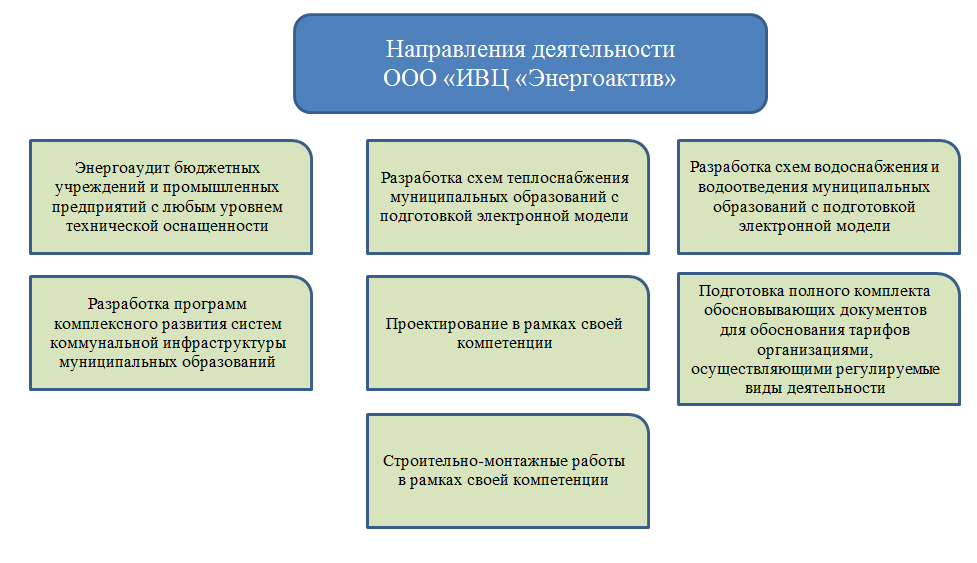 ООО «ИВЦ «Энергоактив» является членом трех саморегулируемых организаций: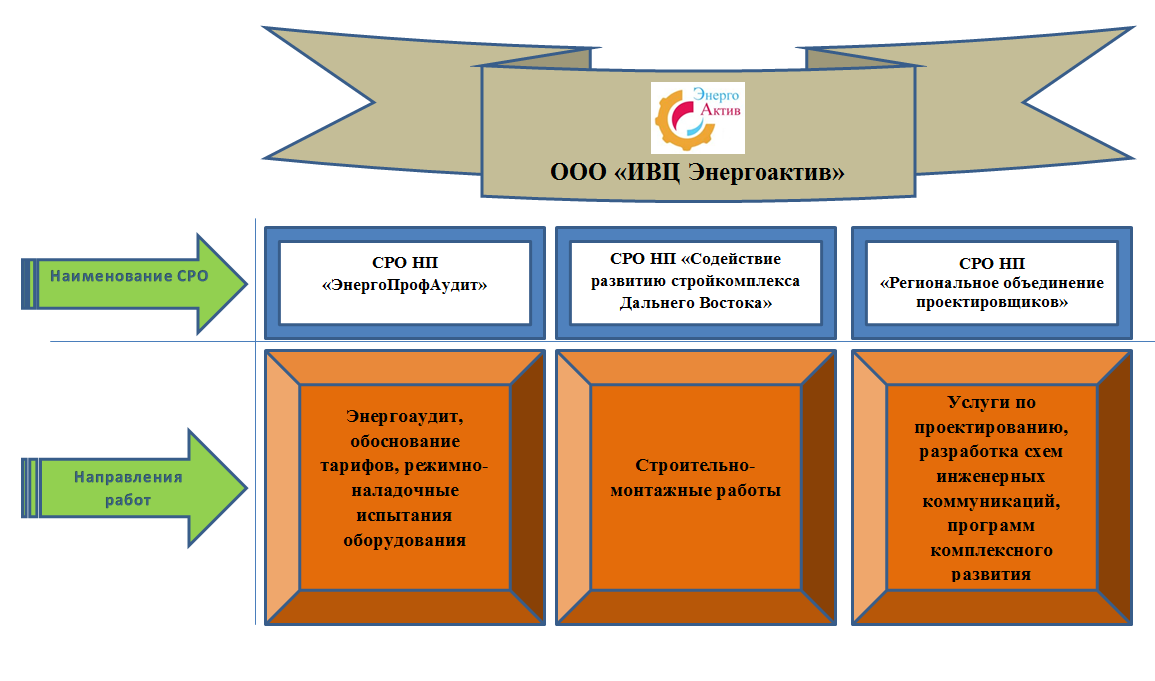 В рамках членства с СРО НП «Энергопрофаудит» ООО «ИВЦ Энергоактив» оказывает следующие виды услуг:Разработка рекомендаций по сокращению потерь энергетических ресурсов (ЭР) и разработка программ повышения энергетической эффективности (ЭЭ) использования топливно-энергетических ресурсов (ТЭР).Определение потенциала энергосбережения и оценка возможной экономии ТЭР.Разработка типовых мероприятий по энергосбережению и повышению ЭЭ.Разработка энергетического паспорта (ЭП) по результатом обязательного энергетического обследования (ЭО).Разработка ЭП на основании проектной документации.Экспертиза (анализ), разработка (доработка) эксплуатационной, технической, технологической, конструкторской и ремонтной документации, стандартов организаций. Экспертиза (анализ), расчеты и обоснование нормативов технологических потерь электрической (тепловой) энергии при ее передаче по сетям.Экспертиза (анализ), расчеты и обоснование нормативов удельного расхода топлива, нормативов создания запасов топлива.Экспертиза (анализ), расчеты тарифов на электрическую энергию, поставляемую энергоснабжающими организациями потребителям, в том числе для населения.Экспертиза (анализ), расчет тарифов на тепловую энергию, производимую теплостанциями, в том числе осуществляющими производство в режиме комбинированной выработки электрической и тепловой энергии. Экспертиза (анализ), расчеты тарифов на услуги по передаче тепловой энергии. Экспертиза (анализ), расчеты тарифов на услуги по передаче электрической энергии но распределительным сетям. Экспертиза (анализ), расчеты тарифов на водоснабжение (в том числе горячее водоснабжение) и водоотведение. Экспертиза (анализ), расчеты сбытовой надбавки гарантирующего поставщика и прочих сбытовых компаний. Анализ электрических и тепловых схем энергоустановок и сетей в нормальных и ремонтных режимах с разработкой мер по обеспечению надежности энергоустановок и сетей. Производство расчетов режимов работы энергооборудования. Проведение испытаний и измерений параметров электроустановок и их частей и элементов, а также измерения качества и количества электрической энергии. Тепловизионное обследование и диагностика технического	состояния энергетического оборудования, ограждающих конструкций зданий и сооружений. Техническое освидетельствование (диагностика) электротехнического оборудования, тепловых сетей от станций, гидротехнических сооружений источников водоснабжения, систем горячего водоснабжения, систем водоотведения, систем вентиляции, кондиционирования воздуха и аспирации, систем воздушного отопления, компрессорного и холодильного оборудования, канализационных насосных станций и прочих систем и установок энергетики. Проведение энергетических обследований в рамках оказания энергосервисного контракта. Экспертное заключение о качестве оказания услуг по энергоаудиту и (или) энергосервисному контракту.В рамках членства в НП СРО «СРСК ДВ», ООО «ИВЦ «Энергоаудит» имеет право производить следующие виды работ, в том числе и особо опасные и технически сложные:Членство в проектном СРО НП «Региональное объединение проектировщиков» позволяет осуществлять проектирование любой сложности по следующим направлениям:Работы по подготовке схемы планировочной организации земельного участка.Работы по подготовке генерального плана земельного участка.Работы по подготовке схемы планировочной организации трассы линейного объекта.Работы по подготовке схемы планировочной организации полосы отвода линейного сооружения. Работы по подготовке архитектурных решений. Работы по подготовке конструктивных решений. Работы по подготовке сведений о внутреннем инженерном оборудовании, внутренних сетях инженерно - технического обеспечения, о перечне инженерно - технических мероприятий. Работы по подготовке проектов внутренних инженерных систем отопления, вентиляции, кондиционирования, противодымной вентиляции, теплоснабжения и холодоснабжения. Работы по подготовке проектов внутренних инженерных систем водоснабжения и канализации.  Работы по подготовке проектов внутренних инженерных систем электроснабжения.  Работы по подготовке проектов внутренних слаботочных систем.  Работы по подготовке проектов внутренней диспетчеризации, автоматизации и управления инженерными системами.  Работы по подготовке проектов внутренних систем  газоснабжения.  Работы по подготовке сведений о наружных сетях инженерно - технического обеспечения, о перечне инженерно - технических мероприятий.  Работы по подготовке проектов наружных сетей теплоснабжения и их сооружений.  Работы по подготовке проектов наружных сетей водоснабжения и канализации и их сооружений. Работы по подготовке проектов наружных сетей электроснабжения до 35 кВ включительно и их сооружений.  Работы по подготовке проектов наружных сетей электроснабжения не более 110 кВ включительно и их сооружений.  Работы по подготовке проектов наружных сетей 110 кВ и более и их сооружений. Работы по подготовке проектов наружных сетей слаботочных систем.  Работы по подготовке проектов наружных сетей газоснабжения и их сооружений. Работы по подготовке технологических решений жилых зданий и их комплексов. Работы по подготовке технологических решений общественных зданий и сооружений и их комплексов.  Работы по подготовке технологических решений производственных зданий и сооружений и их комплексов.  Работы по подготовке технологических решений объектов транспортного назначения и их комплексов.  Работы по подготовке технологических решений гидротехнических сооружений и их комплексов.  Работы по подготовке технологических решений объектов сельскохозяйственного назначения и их комплексов.  Работы по подготовке технологических решений объектов специального назначения и их комплексов.  Работы по подготовке технологических решений нефтегазового назначения и их комплексов.  Работы по подготовке технологических решений объектов сбора, обработки, хранения, переработки и утилизации отходов и их комплексов.  Работы по подготовке технологических решений объектов военной инфраструктуры и их комплексов.  Работы по подготовке технологических решений объектов очистных сооружений и их комплексов.  Работы по разработке специальных разделов проектной документации. Инженерно-технические мероприятия по гражданской обороне. Инженерно-технические мероприятия по предупреждению чрезвычайных ситуаций природного и техногенного характера.  Разработка декларации по промышленной безопасности опасных производственных объектов.  Разработка декларации безопасности гидротехнических сооружений.  Работы по подготовке проектов организации строительства, сносу и демонтажу зданий и сооружений, продлению срока эксплуатации и консервации.  Работы по подготовке проектов мероприятий по охране окружающей среды. Работы по подготовке проектов мероприятий по обеспечению пожарной безопасности.  Работы по обследованию строительных конструкций зданий и сооружений.По состоянию на 01.01.2014 г. штат компании насчитывает более 35 работников. Все руководители и специалисты имеют высшее профессиональное образование. Организационная структура имеет признаки функционально-матричного разделения обязанностей с дифференциацией по видам работ и оказываемых услуг. Компания тесно сотрудничает с учеными Тихоокеанского Государственного университета, часто привлекая их для решения конкретных задач.Материальная база ООО «ИВЦ «Энергоактив» включает в себя современное диагностическое оборудование для решения всех задач, поставленных заказчиком. На базе стационарной лаборатории постоянно проводятся испытания нового энергосберегающего оборудования, создаются рабочие стенды для анализа эффективности предлагаемых технических решений в рамках разработки проектно-сметной документации.Нематериальные активы организации включают права на использование множества специализированных программных продуктов (ZuluThermo, ZuluHydro, РАНЭН, Альт-Инвест, Гранд-Смета и пр.). Все специалисты, применяющие в своей работе те или иные программные продукты, обучены их использованию в организациях-разработчиках.Контактная информация:Ответственные за проект:Руководитель проекта: Лопашук Сергей Викторович – генеральный директор.Исполнитель: Блинов Андрей Александрович – инженер-проектировщик отдела водоснабжения и водоотведения. Общие сведения о системе водоснабжения и водоотведенияМуниципальный район «Дульдургинский район» входит в состав Агинского Бурятского округа Забайкальского края. В районе 10 сельских поселений. Административный центр района – село Дульдурга.Численность населения с. Алханай составляет 1132 чел.Схема водоснабжения и водоотведения с. Алханай разработана в целях определения долгосрочной перспективы развития системы водоснабжения и водоотведения поселения, обеспечения надежного водоснабжения и водоотведения наиболее экономичным способом при минимальном воздействии на окружающую среду, а также экономического стимулирования развития систем водоснабжения и водоотведения и внедрения энергосберегающих технологий. Схема водоснабжения и водоотведения состоит из Глав: «Схема водоснабжения сельского поселения «Алханай» муниципального района «Дульдургинский район» Забайкальского края» и «Схема водоотведения сельского поселения «Алханай» муниципального района «Дульдургинский район» Забайкальского края» и разработана с учетом требований Водного кодекса  Российской Федерации (Собрание законодательства Российской Федерации, 2006, №23, ст. 2381; №50, ст. 5279; 2007, №26, ст. 3075; 2008, №29, ст. 3418; №30, ст. 3616; 2009, №30, ст. 3735; №52, ст. 6441; 2011, №1, ст. 32), Федерального закона от 07.12.2011 № 416-ФЗ «О водоснабжении и водоотведении» (ст. 37-41), положений СНиП 2.04.02-84* «Водоснабжение. Наружные сети и сооружения» (Официальное издание, М.: ФГУП ЦПП, 2004. Дата редакции: 01.01.2004), территориальных строительных нормативов, Постановления правительства РФ от 5 сентября 2013 г. №782 «О схемах водоснабжения и водоотведения».Схема водоснабжения и водоотведения предусматривает обеспечение услугами водоснабжения и водоотведения земельных участков, отведенных под перспективное строительство жилья, повышение качества предоставления коммунальных услуг, стабилизацию и снижение удельных затрат в структуре тарифов и ставок оплаты для населения, создание условий, необходимых для привлечения организаций различных организационно-правовых форм к управлению объектами коммунальной инфраструктуры, а также инвестиционных средств внебюджетных источников для модернизации объектов водопроводно-канализационного хозяйства (ВКХ), улучшения экологической обстановки.ГЛАВА I	СХЕМА ВОДОСНАБЖЕНИЯ сельского поселения «Алханай» МУНИЦИПАЛЬНОГО РАЙОНА «дульдургинский район» забайкальского краяРАЗДЕЛ 1	ТЕХНИКО-ЭКОНОМИЧЕСКОЕ СОСТОЯНИЕ ЦЕНТРАЛИЗОВАННЫХ СИСТЕМ ВОДОСНАБЖЕНИЯ ПОСЕЛЕНИЯ1.1 Описание системы и структуры водоснабжения поселения и деление территории на эксплуатационные зоныВодоснабжение потребителей питьевой водой и технологическим обеспечением объектов промышленности с. Алханай осуществляется от пяти водозаборных скважин. Все скважины расположены на территории с. Алханай. Производительность водозабора при работе всех насосов станции может достигать 18 м3/час. В состав системы водоснабжения с. Алханай входят: - артезианские скважины – 5шт.;- водонапорная башня – 1 шт.;- водоводы и водораспределительная сеть для передачи воды к местам потребления.Существующая система водоснабжения с. Алханай является централизованной, которая обеспечивает прием воды из источника (артезианские скважины), её транспортирование и подачу по всем потребителям.1.2 Описание территории поселения не охваченной централизованными системами водоснабженияТерриторией, неохваченной централизованным водоснабжением с. Алханай, является территория индивидуальной жилой застройки и административные здания, расположенные по улицам: Борсоева,  Восточная,   Жабона,  Жапхандаева,  Загдачейская, Заречная,  Комсомольская,  Луговая,  Мира, Набережная, Нагорная, Нагорная1-я , Нагорная 2-я,   Огородная,  Партизанская, Сахалин, Далаева, Школьная. Водоснабжение в неохваченных централизованной системой водоснабжения домах осуществляется из индивидуальных скважин и колодцев, а от водоразборных колонок. 1.3 Описание технологических зон водоснабжения, зон централизованного и нецентрализованного водоснабжения (территорий, на которых водоснабжение осуществляется с использованием централизованных и нецентрализованных систем горячего водоснабжения, систем холодного водоснабжения соответственно) и перечень централизованных систем водоснабженияВ с. Алханай имеется две технологические зоны централизованного водоснабжения, в них вода поступает от водозаборных скважин № 80-М-71(Далаева,19) и № 71-М-51 (Комсомольская). Первая технологическая зона водоснабжения охватывает котельную, школу, здание Дома культуры и администрации сельского поселения, расположенные по ул. Далаева.Вторая технологическая зона водоснабжения обеспечивает водой котельную, детский сад, банкетный зал и интернат, расположенных по ул. Школьная.Централизованное горячее водоснабжение в с. Алханай отсутствует. Горячее водоснабжение осуществляется от индивидуальных водонагревателей проточного или накопительного типа. 1.4 Описание результатов технического обследования централизованных систем водоснабженияИнформация о результатах технического обследования централизованных систем водоснабжения в с. Алханай отсутствует. Необходимо произвести техническое обследование существующих централизованных систем водоснабжения для формирования заключения о существующих проблемах в данной сфере и обозначения фронта ремонтных, строительных работ, а так же реконструкции и модернизации при необходимости.1.4.1 Описание состояния существующих источников водоснабжения и водозаборных сооруженийИсточником питьевого водоснабжения служат подземные воды.В с. Алханай повсеместно распространена грунтовая вода аллювиальных отложений, водовмещающей породой является гравийный грунт с песчаносупесчаным заполнителем. Глубина залегания воды — 1,5 м от поверхности, в зависимости от рельефа, при паводках рек уровень ее будет повышаться.Грунтовая вода является основным источником водоснабжения частных жилых домов. Также на территории с. Алханай распространен второй горизонт подземной воды, приуроченный к трещинной зоне песчаников и сланцев. Эта вода залегает на глубинах 60-80 м и глубже, в с. Алханай есть действующие скважины из данного горизонта, которые снабжают водой административные здания, промышленные объекты. По своему качеству и количеству вода второго горизонта пригодна для целей хозяйственно - питьевого водоснабжения.Нормативная глубина сезонного промерзания - 4,0 м.В настоящее время водоснабжение населения и иных потребителей с. Алханай, обеспечивается скважинных водозаборов, суммарной номинальной производительностью 18м3/ч, состоящего из пяти артезианских скважин, расположенных на территории поселения.Запорная арматура  на всасывающей  и  напорной  линии находятся в исправном состоянии,  но требует замены  в связи с морально устаревшим типом оборудования, эксплуатация которого не позволяет эффективно его использовать. Электрическое оборудование, сети, находятся в рабочем состоянии, и требуют  замены  в связи с существенным износом оборудования в процессе эксплуатации. Информация установленных насосных агрегатах в скважинах приведена в таблице 1.1. Таблица 1.1 Характеристика водозаборных скважин в с. Алханай.Для увеличения эффективности работы подземного водозабора рекомендуется использовать современные насосные агрегаты с более низким потреблением электрической энергии и возможностью управления с помощью частотных преобразователей.Рекомендуется замена запорной арматуры на напорной линии  в связи с морально устаревшим типом оборудования, эксплуатация которого не эффективна и может привести к аварийной ситуации. Электрическое оборудование, сети, находятся в рабочем состоянии, но требуют  замены  в связи с существенным износом оборудования в процессе эксплуатации. Постоянный объем подачи приводит к заметному ослаблению напора в часы повышенного разбора воды и к значительному повышению давления в магистрали, когда расход воды снижается. Повышение давления в магистрали ведет к потерям воды на пути к потребителю и увеличивает вероятность разрывов трубопровода.При применении частотного преобразователя есть две возможности регулировать подачу воды: в соответствии с заранее составленным графиком (без обратной связи) и в соответствии с реальным расходом (с датчиком давления или расхода воды). Использование второй схемы работы насосной станции не представляется возможным из-за большой удаленности станции второго подъема и большой разницы высотных отметок по пути прокладки водовода от насосной станции второго подъема в распределительную сеть. Рекомендуется к установке первая схема управления насосами по предварительному составленному графикуДля повышения энергоэффективности подачи воды необходимо провести следующие мероприятия:- заменить существующее насосное оборудование, на оборудование с более высоким КПД и возможностью частотного регулирования, при этом насосы должны быть подобраны с учетом существующих потребностей в напоре и расходе.- исключить в процессе эксплуатации насосных станций регулирование работы насосов с помощью задвижек; - произвести ремонт магистральных и разводящих сетей, с целью сокращения потерь воды и стабилизации гидравлической характеристики сети. - для исключения аварийных ситуаций произвести ремонт здания насосной станции.Кроме низкого качества питьевой воды и несоответствия, зачастую, ее санитарным нормам, большого физического износа сетей водопровода, существенной проблемой систем водоснабжения поселения являются старые недостаточной глубины скважины, неудовлетворительное санитарное состояние санитарно-защищенных зон скважин, что также сказывается на качестве питьевой воды.Ввиду отсутствия частотного регулирования работы двигателей насосных агрегатов на станции первого подъема, расход электроэнергии в течение суток не изменяется и остается на постоянной максимальной величине.При применении частотного преобразователя есть две возможности регулировать подачу воды: в соответствии с заранее составленным графиком (без обратной связи) и в соответствии с реальным расходом (с датчиком давления или расхода воды). Рекомендуется к установке вторая схема управления насосами в соответствии с реальным расходом. Данная схема имеет следующие преимущества:- низкая стоимость внедрения и эксплуатации;- стабильность создаваемого давления за  счет автоматического регулирования производительности насоса в зависимости от расхода воды;- исключение громоздкой водонапорной башни: все необходимое оборудование может быть смонтировано в обычном помещении или специализированном внешнем контейнере;- снижение эксплуатационных расходов, так как нет необходимости в ежегодной покраске и чистке башни, заваривании протечек;- повышенная надежность оборудования, в том числе в зимний период вне зависимости от расхода воды;- повышение ресурса насоса за счет плавного регулирования, ряда интеллектуальных защит;- энергосбережение и возможность интеграции систем учета по расходуемой воде и потребляемой электроэнергии.- возможность дистанционного управления давлением и контроля;- малый срок монтажа и высокий ресурс.Регулирование подачи воды позволяет получить экономию электроэнергии до 50%, а также значительную экономию воды. Исключение прямых пусков двигателя позволяет снизить пусковые токи, избежать гидравлических ударов и избыточного давления в магистрали, увеличить срок службы двигателя и трубопроводов, кроме этого, значительно снизятся затраты, связанные с ремонтом насосного оборудования и электродвигателей.1.4.2 Описание существующих сооружений очистки и подготовки воды, включая оценку соответствия применяемой технологической схемы водоподготовки требованиям обеспечения нормативов качества водыКачество воды, подаваемой потребителям, должно соответствовать СанПиН 2.1.4.1074-01 «Питьевая вода. Гигиенические требования к качеству воды централизованных систем питьевого водоснабжения. Контроль качества». При отклонении показателей качества, отобранных проб, от нормативного проводится дополнительная подготовка, обработка и обеззараживание воды.  Очистка подаваемой в сеть питьевой воды в с. Алханай не производиться.Регулярно проводятся плановые выездные проверки управлением Федеральной службы по надзору в сфере защиты прав потребителей и благополучия человека по Забайкальскому краю.Ежеквартально предоставляются образцы  проб питьевой воды по всем скважинам на соответствие требований СанПиН 2.1.4.1175-02 «Гигиенические требования к качеству воды нецентрализованного водоснабжения. Санитарная охрана источников» на органолептические показатели, санитарно-гигиенические исследования и микробиологические исследования. По протоколам лабораторных исследований №921 от 18.11.2013г и №927 от 18.11.2013г, образцы проб воды соответствуют  требованиям СанПиН 2.1.4.1175.02.При ухудшении качества отпускаемой в сеть воды, обеззараживание производится хлорированием, с применением гипохлорита натрия или хлорной извести. Дозировка хлора определяется расчетным путем, исходя от его активности и объема затворного бака.В связи с возможностью угрозы загрязнения источника водоснабжения, а также для повышения степени надежности подачи питьевой воды потребителям от водонапорной башни, рекомендуется установка модульных установок по очистке воды и обеззараживанию на базе фильтров ФНПВ компании «ЭКОСЕРВИС» и обеззараживающего оборудования НПО «ЛИТ» на базе УФ-обеззараживания.Технология ультрафиолетового обеззараживания воды, воздуха и поверхности основана на бактерицидном действии УФ излучения.Ультрафиолетовое излучение — электромагнитное излучение, занимающее диапазон между рентгеновским и видимым излучением (диапазон длин волн от 100 до 400 нм). Различают несколько участков спектра ультрафиолетового излучения, имеющих разное биологическое воздействие: УФ-A (315–400 нм), УФ-B (280–315 нм), УФ-C (200–280 нм), вакуумный УФ (100–200 нм). 
Из всего УФ диапазона участок УФ-С часто называют бактерицидным из-за его высокой обеззараживающей эффективности по отношению к бактериям и вирусам. Максимум бактерицидной чувствительности микроорганизмов приходится на длину волны 265 нм.  УФ излучение – это физический метод обеззараживания, основанный на фотохимических реакциях, которые приводят к необратимым повреждениям ДНК и РНК микроорганизмов. В результате микроорганизм теряет способность к размножению (инактивируется). Технология УФ обеззараживания может применяться как в системах водоподготовки и водоотведения, так и при обеззараживании воздуха и поверхностей. 
Основные преимущества УФ технологии:- высокая эффективность обеззараживания в отношении широкого спектра микроорганизмов, в том числе устойчивых к хлорированию микроорганизмов, таких как вирусы и цисты простейших;- отсутствие влияния на физико-химические и органолептические свойства воды и воздуха, не образуются побочные продукты, нет опасности передозировки; - низкие капитальные затраты, энергопотребление и эксплуатационные расходы;УФ установки компактны и просты в эксплуатации, не требуют специальных мер безопасности.Основными промышленно применяемыми источниками УФ излучения являются ртутные лампы высокого давления и ртутные лампы низкого давления, в том числе их новое поколение – амальгамные. Лампы высокого давления обладают высокой единичной мощностью (несколько кВт), но более низким КПД (9–12%) и меньшим ресурсом, чем лампы низкого давления (КПД 40%), единичная мощность которых составляет десятки и сотни ватт. УФ системы на амальгамных лампах чуть менее компактны, но гораздо более энергоэффективны, чем системы на лампах высокого давления. Поэтому требуемое количество УФ оборудования, а также тип и количество используемых в нем УФ ламп, зависит не только от требуемой дозы УФ облучения, расхода и физико-химических показателей качества обрабатываемой среды, но и от условий размещения и эксплуатации. 1.4.3 Описание состояния и функционирования существующих насосных централизованных станций, в том числе оценку энергоэффективности подачи воды, которая оценивается как соотношения удельного расхода электрической энергии, необходимой для подачи установленного уровня напора (давления)Водозабор с. Алханай функционирует следующим образом. Вода из скважин, по напорно-разводящим водопроводам подается в водонапорную башню, затем  под гидростатическим давлением распределяется по потребителям через  распределительную сеть водоснабжения, либо подается в распределительную сеть напрямую. Степень износа водопроводных сооружений в среднем составляет 70-85%. Учет расхода забираемой воды ведется косвенным путем, по времени работы насосного оборудования из расчета часовой производительности. У некоторых потребителей учет расхода воды не ведется вовсе. Приборы учета подаваемой в сеть воды отсутствуют. Для точности учета поднятой воды и поданной в сети, а так же выявления потерь при транспортировке необходимо производство проектных и строительно-монтажных  работ по устройству узлов учета холодной воды.  Основным условием эффективной и надежной эксплуатации насосного оборудования является согласованная работа насоса в системе. Это условие выполняется в том случае, если рабочая точка, определяемая пересечением характеристики системы и насоса, находится в пределах рабочего диапазона насоса, т.е. в области максимального КПД.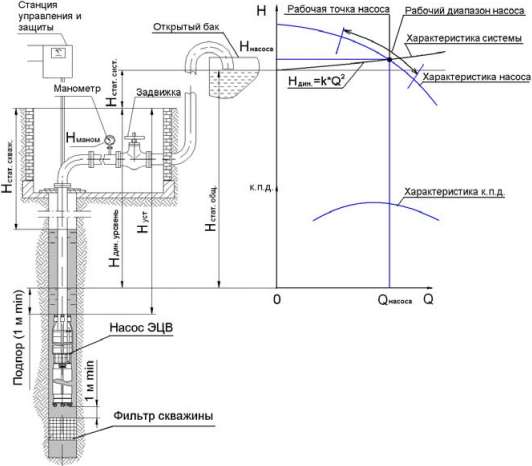 Рис. 1.1 − Схема установки насоса ЭЦВ и характеристики насоса и системыСреди основных причин неэффективной эксплуатации насосного оборудования можно выделить две основные:Переразмеривание насосов, т.е. установка насосов с параметрами подачи и напора большими, чем требуется для обеспечения работы насосной системы.Регулирование режима работы насоса при помощи задвижек.Для оптимизации энергопотребления существует множество способов, основные из которых приведены в таблице 1.1.Таблица 1.1− Методы снижения энергопотребления насосных системЭффективность того или иного способа регулирования во многом определяется характеристикой системы и графиком ее изменения во времени. В каждом случае необходимо принимать решение в зависимости от конкретных особенностей условий эксплуатации. Задачи снижения энергопотребления насосного оборудования решаются, прежде всего, путем обеспечения согласованной работы насоса и системы. Проблема избыточного энергопотребления насосных систем, находящихся в эксплуатации, может быть успешно решена за счет модернизации, направленной на обеспечение этого требования.В свою очередь, любые мероприятия по модернизации должны опираться на достоверные данные о работе насосного оборудования и характеристиках системы. В каждом случае необходимо рассматривать несколько вариантов, а в качестве инструмента по выбору оптимального варианта использовать метод оценки стоимости жизненного цикла насосного оборудования.Таблица 1.2 − Причины повышенного энергопотребления и меры по его снижению1.4.4 Описание состояния и функционирования водопроводных сетей систем водоснабжения, включая оценку величины износа сетей и определение возможности обеспечения качества воды в процессе транспортировки по этим сетямПротяженность водопроводных сетей с. Алханай составляет 0,373 км, износ водопроводных сетей составляет 75%. Существенной проблемой систем водоснабжения сельского поселения являются неудовлетворительное состояние водопроводных сетей, большая часть из которых подлежат замене. Качество питьевой воды может снижаться, что может повлечь нестандартные пробы питьевой воды  из-за высокой степени износа водопроводных сетей.Кроме того:- стальные трубопроводы не имеют внутреннего защитного покрытия;- не выполняется комплексная защита всех металлических подземных трубопроводов от блуждающих токов;- низкая оснащенность насосного оборудования частотными регуляторами, позволяющими снижать вероятность гидравлических ударов при его включении и отключении.Все это приводит к высокой аварийности на сетях и вторичному загрязнению питьевой воды, поданной в разводящие сети. Таким образом, существующее состояние распределительной сети села является неблагоприятным фактором в обеспечении населения села качественной питьевой водой.1.4.5 Описание существующих технических и технологических проблем, возникающих при водоснабжении поселений, городских округов, анализ исполнения предписаний органов, осуществляющих государственный надзор, муниципальный контроль, об устранении нарушений, влияющих на качество и безопасность водыОсновными техническими проблемами в с. Алханай являются:- морально и физически изношенные водопроводные сети;- насосное оборудование не оснащено элементами автоматизации, направленными на автоматическое включение и отключение, а также возможность управления при помощи ЧРП (частотно-регулируемый привод).- отсутствие современных систем обеззараживания, для повышения качества подаваемой питьевой воды; - отсутствие зон санитарной защиты скважин.Информация об исполнении предписаний органов, осуществляющих государственный надзор, муниципальный контроль об устранении нарушений, влияющих на качество и безопасность воды отсутствует.1.4.6 Описание централизованной системы горячего водоснабжения с использованием закрытых систем горячего водоснабжения, отражающих технологические особенности указанной системыЦентрализованное горячее водоснабжение потребителей в с. Алханай отсутствует. Горячее водоснабжение осуществляется от водонагревателей накопительного или проточного типа.1.4.7 Описание существующих технических и технологических решений по предотвращению замерзания воды применительно к территории распространения вечномерзлых грунтовТерритория сельского поселения «Алханай» относится к территории распространения вечномерзлых грунтов, для предотвращения замерзания воды в трубопроводах водоснабжения применяется прокладка сети водоснабжения спутником к сети теплоснабжения.Проектами водоснабжения должны предусматриваться мероприятия по защите труб от замерзания.Для предупреждения замерзания водопроводных труб необходимо:
обеспечивать непрерывное движение воды в трубопроводах; принимать время остановки водопровода для ликвидации повреждении или аварии не более определенного теплотехническим расчетом; снижать до минимума тепловые потери трубопроводов; предусматривать подогрев воды или трубопроводов; обеспечивать контроль за гидравлическими и тепловыми режимами водопровода; применять оборудование, устойчивое против замерзания; предусматривать оборудование водоводов системой автоматической защиты от замерзания.Для предотвращения остановки движения воды в водоводах необходимо предусматривать:Снижение тепловых потерь трубопроводов при надземной прокладке следует обеспечивать за счет: покрытия трубопроводов кольцевой теплоизоляцией; прокладки трубопроводов у поверхности земли в слое снежного покрова; принятия оптимальной величины скорости движения воды в трубопроводе; исключения или сведения до минимума участков без тепловой изоляции с повышенными теплопотерями (фланцы, арматура, сальниковые компенсаторы, крепление трубопровода).Сопровождающий греющий кабель предотвращает возможность замерзания жидкости в трубопроводах, а также позволяет прогревать трубы перед пуском воды по трубопроводам в зимнее время. Для автоматической работы греющего кабеля следует предусматривать установку терморегулятора. Греющий кабель рекомендуется использовать при подземной бесканальной прокладке водопровода, а также на замыкающих перемычках водопровода в каналах, на участках, не совпадающих с трассировкой тепловых сетей, при диаметре труб до 300 мм. Система подогрева должна обеспечивать расчетную температуру воды на концевых участках сети. Укладку греющего кабеля следует предусматривать непосредственно по поверхности трубы. Для предохранения его от механических повреждении, а также для более эффективного использования тепла за счет повышения теплоотдачи к трубопроводу, рекомендуется сверху кабеля укладывать профильную антисептированную деревянную рейку. Применение электроэнергии для подогрева жидкостей или трубопроводов должно обосновываться технико-экономическими расчетами.Контроль за тепловыми режимами водопровода, а также управление этими режимами должны осуществляться централизованной диспетчерской службой, оснащенной необходимыми приборами для обеспечения наблюдения:
за температурой воды в характерных точках водопроводной системы; за работой систем подогрева воды; за расходами воды в системе водопровода и у потребителей. В зимнее время данные о температуре воды, переданные на диспетчерский пункт приборами или дежурным персоналом по телефону, должны регистрироваться через каждые два часа.Водоводы и водопроводные сети надземной или канальной прокладки, имеющие большие тепловые потери или работающие с большой неравномерностью водопотребления, следует защищать от замерзания автоматическими выпусками воды. Автоматические выпуски обеспечивают работу системы:
при отсутствии электропитания; за счет автоматического включения в работу при появлении угрозы замерзания водопровода, а также автоматического прекращения сброса воды при повышении ее температуры в водопроводе до нормы; за счет наличия в регуляторе устройства, позволяющего задавать в интервале температур, близких к нулю (от 0,2 до 1,5°С), определенную степень охлаждения воды в трубопроводе, при которой начинается ее сброс.В соответствии с требованиями глав СНиП по проектированию наружных сетей и сооружений водоснабжения и канализации в районах распространения вечномерзлых грунтов: для водоводов и сетей водопровода необходимо применять стальные и пластмассовые трубы; чугунные трубы допускается применять при подземной прокладке в проходных каналах. На трубопроводах водопровода следует предусматривать установку стальной незамерзающей арматуры, конструкция которой должна обеспечивать:
отказ от внешнего обогрева; использование тепла воды, протекающей в трубопроводе, для восполнения тепловых потерь арматуры; размещение затвора арматуры в потоке воды или близко к трубопроводу; автоматический слив воды, находящейся выше затвора (за затвором по направлению движения воды), после каждого отключения арматуры; сокращение площади поверхностей контакта частей арматуры.1.4.8 Перечень лиц, владеющих на праве собственности или другом законном основании объектами централизованной системы водоснабжения, с указанием принадлежности этим лицам таких объектов (границ зон, в которых расположены такие объекты)Объекты и сети централизованной системы водоснабжения принадлежат администрации сельского поселения «Алханай».РАЗДЕЛ 2 НАПРАВЛЕНИЯ РАЗВИТИЯ ЦЕНТРАЛИЗОВАННЫХ СИСТЕМ ВОДОСНАБЖЕНИЯ2.1 Основные направления, принципы, задачи и целевые показатели развития, и показатели развития централизованных систем водоснабженияВ целях совершенствования и развития деятельности сельского поселения, эффективности, устойчивости и надежности функционирования жилищно-коммунальных систем жизнеобеспечивания сельского поселения «Алханай» муниципального района «Дульдургинский район» Забайкальского края, улучшение качества коммунальных услуг населения разработана «Программа комплексного развития систем коммунальной инфраструктуры муниципального района «Дульдургинский район» на 2012-2020 гг.». Основной целью Программы является разработка единого комплекса мероприятий, направленных на обеспечение оптимальных решений системных проблем в области функционирования и развития коммунальной инфраструктуры, сельских поселении  муниципального района «Дульдургинский район» в целях:- повышения уровня надежности, качества и эффективности работы коммунального комплекса;- снижения себестоимости коммунальных услуг за счет уменьшения затрат на их производство и внедрения ресурсосберегающих технологий;- обновления и модернизации основных фондов коммунального комплекса в соответствии с современными требованиями к технологии и качеству услуг и улучшения экологической ситуации в населенных пунктах.Условием достижения цели является решение следующих основных задач:- инженерно-техническая оптимизация коммунальных систем;- повышение надежности систем и качества предоставления коммунальных услуг;- повышение инвестиционной привлекательности коммунальной инфраструктуры муниципальных образовании;- обеспечение сбалансированности интересов субъектов коммунальной инфраструктуры и потребителей;- обеспечение развития жилищного и промышленного строительства на территории муниципального района «Дульдургинский район»;- улучшение состояния окружающей среды, создание благоприятных условий для проживания жителей района.Сроки реализации Программы: 2012-2020 г.г.Для реализации Программы предусматривается использование инструментов технической и экономической политики в области жилищно-коммунального хозяйства.В рамках реализации данной Программы, в соответствии со стратегическими приоритетами развития сельских поселении муниципального района «Дульдургинский район», основными направлениями сохранения и развития инженерной инфраструктуры будет осуществляться мониторинг проведенных мероприятий и на основе этого осуществляться корректировка мероприятий Программы.Изменения в Программу могут быть внесены Советом муниципального района «Дульдургинский район» по предложению организации коммунального комплекса, администрации и Совета сельских поселении или по собственной инициативе.2.2 Различные сценарии развития централизованных систем водоснабжения в зависимости от различных сценариев развития поселенийК настоящему времени разработана и утверждена в установленном порядке схема территориального планирования муниципального района, разрабатываются и находятся на стадии утверждения  правила землепользования и застройки  сельских поселении входящих в состав муниципального района.В соответствии с разработанной градостроительной документацией планируется строительство двух 8-квартирных  жилых дома в сельском поселении «Алханай». РАЗДЕЛ 3 БАЛАНС ВОДОСНАБЖЕНИЯ И ПОТРЕБЛЕНИЯ ГОРЯЧЕЙ, ПИТЬЕВОЙ, ТЕХНИЧЕСКОЙ ВОДЫ3.1 Общий баланс подачи и реализации воды, включая анализ и оценку структурных составляющих потерь горячей, питьевой, технической воды при ее производстве и транспортировкеВодохозяйственный баланс водопользователя представлен в таблице 3.1.Таблица 3.1 − Водохозяйственный баланс водопользованияСреднесуточная производительность группового водозабора с. Алханай составляет 155,99 м3/сут, годовая составляет 56,936 тыс.м3/год.Баланс подачи горячей воды за 2013 год не предоставлен в связи с отсутствием данной услуги в с. Алханай.3.2 Территориальный баланс подачи горячей, питьевой, технической воды по технологическим зонам водоснабжения (годовой и в сутки максимального водопотребления)Водопотребителями сельского поселения «Алханай» являются:- население;- объекты соцкультбыта и общественно-делового назначения;- предприятия местной промышленности- котельные.Объем потребления холодной воды населением по нормативному водопотреблению приведен в таблице 3.2.Удельное водопотребление включает расходы воды на хозяйственно-питьевые нужды в жилых и общественных зданиях, нужды местной промышленности, поливку посадок на приусадебных участках. Для обеспечения населения услугами водоснабжения приближенных по своим объемам к рекомендуемым нормам, требуется дополнительное строительство соответствующих объектов и развитие систем водоснабжения. Общее водопотребление на хозяйственно-бытовые и производственные цели в поселении составляет 56936 м3/год. Для улучшения системы водоснабжения  предлагается создание в населенном пункте централизованной системы для обеспечения всех потребителей водой питьевого качества в полном объеме из расчета 32 литра в сутки на человека и 75 литров в сутки на человека к 2024 году.Для реализации задач улучшения водообеспечения необходимо уделить первостепенное внимание сохранению и необходимому ремонту существующих систем централизованного водоснабжения. Новое строительство и соответствующее развитие планировать и вести в населенных пунктах, имеющих водопотребление с использованием централизованных систем ниже среднего по поселению. За счет нового строительства необходимо создать мощности и сети по доставке потребителям воды в объеме 32 литра в сутки на человека. При определении очередности нового строительства необходимо исходить из конкретной ситуации, направления и темпов развития сел, а также роста водопотребления в связи с реализацией новых проектов.3.3 Структурный баланс реализации горячей, питьевой, технической воды по группам абонентов с разбивкой на хозяйственно-питьевые нужды населения, производственные нужды юридических лиц и другие нужды поселенийСуществующий баланс подачи и реализации воды заказчиком не предоставлен, для анализа существующего положения объем потребления холодной воды населением и иными потребителями рассчитан по нормативному водопотреблению СП 31.13330.2012 «СНиП 2.04.02-84*. Водоснабжение. Наружные сети и сооружения» и приведен в таблице 3.2.Кроме того предусматривается расход воды на полив зеленых насаждений, улучшенных покрытий дорог.Среднесуточные нормы хозяйственно-питьевого водопотребления для населения усадебной застройки с потреблением воды из уличных водоразборных колонок 32 л/сут/чел.Коэффициент суточной неравномерности для подсчета расходов воды в сутки максимального водопотребления принимается в зависимости от численности населения категории и равен 1,3. Среднесуточные (за год) поливочные расходы определяются из продолжительности поливочного периода  с устойчивой температурой воздуха более +10°С.  Удельное среднесуточное за поливочный сезон потребление воды на поливку в расчете на одного жителя принято 90 л/сут/чел.Количество воды на нужды местной промышленности, обеспечивающей население продуктами, и неучтённые расходы приняты в размере 15% от суммарных расходов воды.Таблица 3.2 - Объемы потребления действующими объектамиИнформацию о структурном балансе реализации горячей по группам абонентов с разбивкой на хозяйственно-питьевые нужды населения, производственные нужды юридических лиц и другие нужды поселений представить не представляется возможным, так как данная услуга на территории сельского поселения «Алханай» отсутствует.3.4 Сведения о фактическом потреблении населением горячей, питьевой, технической воды исходя из статистических и расчетных данных и сведений о действующих нормативах потребления коммунальных услугСведения о фактическом потреблении населением горячей, питьевой, технической воды исходя из статистических и расчетных данных и сведений о действующих нормативах потребления коммунальных услуг предоставить не представляется возможным, так как данные отсутствуют. 3.5 Описание существующей системы коммерческого учета горячей, питьевой, технической воды и планов по установке приборов учетаКоммерческий учет потребления холодной воды в с. Алханай отсутствует.Информация об описании существующей системы коммерческого учета питьевой, технической воды и планов по установке приборов учета отсутствует.Схемой предлагается производство проектных и строительно-монтажных работ по устройству узлов учета холодной воды как у потребителей, общедомовых и на источниках водоснабжения.3.6 Анализ резервов и дефицитов производственных мощностей системы водоснабжения поселенияДля осуществления анализа резервов и дефицитов производственных мощностей системы водоснабжения поселения составлена таблица 3.2.Таблица 3.3 – Анализ дефицита и избытка производительности водозаборных сооружений с. АлханайСогласно расчетных данных приведенных в таблице 3.3 избыток производственных мощностей системы водоснабжения, в случае предоставления услуг централизованного водоснабжения 100% населения, составляет 100,74 тыс.м3/год (276,0 м3/сут ).3.7 Прогнозные балансы потребления горячей, питьевой, технической воды исходя из текущего объема потребления воды населением и его динамики с учетом перспективы развития и изменения состава и структуры застройкиВ связи с отсутствием информации о планируемом строительстве нового жилого фонда и иных объектов, нуждающихся в услугах централизованного водоснабжения, прогнозные балансы потребления горячей, питьевой, технической воды исходя из текущего объема потребления воды населением и его динамики с учетом перспективы развития и изменения состава и структуры застройки не представляется возможным.При анализе баланса производительности водозаборных сооружений выявлено, что существующий водозабор, в случае увеличения времени работы насосов насосной станции, способен обеспечить водопотребление с. Алханай с учетом перспективного развития населенного пункта, для обеспечения централизованным водоснабжением потребителей с. Алханай.Таблица 3.4 – Баланс производительности сооружений системы водоснабжения и потребления воды на хозяйственно-питьевые нужды населением с. АлханайСогласно расчетных (прогнозируемых) данных приведенных в таблице 3.3 избыток производительности водозабора составляет 126,42 тыс.м3/год (346,35 м3/сут), для обеспечения требуемого количества потребляемой воды не требуется строительства дополнительных водозаборных скважин  для организации дополнительного источника водоснабжения.РАЗДЕЛ 4 ПРЕДЛОЖЕНИЯ ПО СТРОИТЕЛЬСТВУ, РЕКОНСТРУКЦИИ И МОДЕРНИЗАЦИИ ОБЪЕКТОВ централизованных СИСТЕМ ВОДОСНАБЖЕНИЯ4.1 Перечень основных мероприятий по реализации схемы водоснабжения  с разбивкой по годамВ целях совершенствования и развития деятельности сельского поселения, эффективности, устойчивости и надежности функционирования жилищно-коммунальных систем жизнеобеспечивания сельского поселения «Алханай» муниципального района «Дульдургинский район» Забайкальского края, улучшение качества коммунальных услуг населения разработана «Программа комплексного развития систем коммунальной инфраструктуры муниципального района «Дульдургинский район» на 2012-2020 гг.». В рамках данной программы в сфере холодного водоснабжения планируются следующие мероприятия по повышению эффективности деятельности организации коммунального комплекса:- Строительство и ремонт системы водоразбора 2014-2020 года;- Строительство и ремонт водопроводных сетей 2014-2020 года;- Разработка проектно-сметной документации 2015 год.Разбивка мероприятий по годам предложена схемой, так как данная информация в Программе комплексного развития отсутствует.Также схемой предлагаются следующие мероприятия:- Строительство станции очистки питьевой воды с блоком УФ-обеззараживания общей производительностью 160 м3/сут 2014-2022 год;  - Проектные и строительно-монтажные работы по оборудованию приборами учета воды источников водоснабжения 2016-2018 года;- Оборудование насосных станций блоками частотного регулирования работы двигателей насосных агрегатов 2015-2017 года;- Разработка и утверждение в органах исполнительной власти Российской Федерации, проект зон санитарной охраны водных объектов, используемых для питьевого водоснабжения, хозяйственно-бытового водоснабжения, а также установить границы и режим этих зон на местности и в градостроительной документации сельского поселения, согласно проекта 2016-2018 года;Необходимость программно – целевого метода решения проблем вызвана  требованиями новых подходов действующих законодательных механизмов, в соответствии с Федеральным законом от 30 декабря 2004 года №210-ФЗ «Об основах регулирования тарифов организаций коммунального комплекса». При разработке Инвестиционной программы необходимо согласовывать ее мероприятия с рядом других Муниципальных, Федеральных  целевых программ для наиболее рационального подхода, а также с целью эффективного использования финансовых, материальных, информационных и иных средств.Программно-целевой метод обоснован:-	значимостью мероприятий в сферах водоснабжения, водоотведения и экологическом секторе жизнедеятельности сельского поселения;-	невозможностью выполнения  мероприятий Инвестиционной программы иными способами;-	необходимостью внедрения современных научно-технических достижений;-	необходимостью концентрации финансовых ресурсов на приоритетных направлениях.Положительной особенностью решения проблем сельского поселения программно-целевым методом является возможность проведения мониторинга  Инвестиционной программы по целевым индикаторам, представленным в натуральных величинах и характеризующих существующее состояние коммунальной системы водоснабжения и водоотведения, а также динамику их изменения по годам в процессе выполнения намеченных мероприятий.4.2 Технические обоснования основных мероприятий по реализации схем водоснабжения, в том числе гидрогеологические характеристики потенциальных источников водоснабжения, санитарные характеристики источников водоснабжения, а также возможное изменение указанных характеристик в результате реализации мероприятий, предусмотренных схемами водоснабжения и водоотведенияКапитальный ремонт сетей водоснабжения с заменой материала труб со стали  на ПНД необходим вследствие того, что неудовлетворительное состояние существующего водопровода приводит к повторному загрязнению подаваемой воды, тем самым нанося вред здоровью населения. Капитальный ремонт также позволит существенно сократить потери воды при транспортировке. Строительство новых водопроводных сетей позволит обеспечить централизованным водоснабжением абонентов, не имеющих данной услуги в настоящее время.Для обеспечения перспективной подачи питьевой воды и возможности подключения всех потребителей с. Алханай требуется строительство водозаборных скважин с общим дебетом не мене 60 м3/сут.Применение частотного преобразователя позволит добиться следующих результатов:- стабильность создаваемого давления за  счет автоматического регулирования производительности насоса в зависимости от расхода воды;- исключение громоздкой водонапорной башни: все необходимое оборудование может быть смонтировано в обычном помещении или специализированном внешнем контейнере;- снижение эксплуатационных расходов, так как нет необходимости в ежегодной покраске и чистке башни, заваривании протечек;- повышенная надежность оборудования, в том числе в зимний период вне зависимости от расхода воды;- повышение ресурса насоса за счет плавного регулирования, ряда интеллектуальных защит;- энергосбережение и возможность интеграции систем учета по расходуемой воде и потребляемой электроэнергии.- возможность дистанционного управления давлением и контроля.Обеспечение потребителей водой, качество которой соответствовало бы нормативной документации, требует производства следующих видов работ: разработки и утверждения, проекта зон санитарной охраны водных объектов, а также установить границы и режим этих зон на местности и в градостроительной документации сельского поселения, согласно проекта; производство отбора проб добываемой воды и лабораторных испытаний на соответствие качества нормативным показателям; оборудование скважин водоочистными фильтрами. Строительство новых водопроводов позволит:- выполнить частичную модернизацию системы водоснабжения в части разводящих сетей;- снизить процент нестандартных проб воды в распределительных сетях села по микробиологическим показателям;- улучшить водоснабжение существующей застройки, стабилизацию давления в системе, обеспечить надёжность пожаротушения, улучшить  качество воды. 4.3 Сведения о вновь строящихся, реконструируемых и предлагаемых к выводу из эксплуатации объектах системы водоснабжения Объекты, предложенные схемой, к строительству или реконструкции указаны в п. 4.1-4.2.4.4 Сведения о развитии систем диспетчеризации, телемеханизации и системе управления режимами водоснабжения на объектах организаций, осуществляющих водоснабжениеСистемы диспетчеризации, телемеханизации и системе управления режимами водоснабжения на объектах организаций, осуществляющих водоснабжение сельского поселения «Алханай», отсутствуют.4.5 Сведения об оснащенности зданий, строений, сооружений приборами учета воды и их применении при осуществлении расчетов за потребленную водуЗдания, строения, сооружения приборами учета холодной воды, в сельском поселении «Алханай», не оснащены. Расчеты за предоставленные услуги централизованного водоснабжения осуществляются на основании средних нормативных значений. 4.6 Описание вариантов маршрутов прохождения трубопроводов по территории поселения и их обоснованияТрубопроводы сети водоснабжения схемой предлагается проводить вдоль проездов, а так же использовать существующие сети водоснабжения после проведения реконструкции. В ходе проектных работ должны быть уточнены диаметры и материалы трубопроводов с учетом объема водопотребления вновь подключаемых объектов нового строительства.В связи с отсутствием информации о месте размещения нового строительства, предоставить описание вариантов маршрутов прохождения трубопроводов по территории поселения и их обоснования не представляется возможным. 4.7 Рекомендации о месте размещения насосных станций, резервуаров, водонапорных башен Размещение насосных станций, резервуаров и водонапорных башен может быть предложено только на основании проектно-изыскательских работ, а также при точном определении мест нового строительства вновь подключаемых абонентов. 4.8 Границы планируемых зон размещения объектов централизованных систем горячего водоснабжения, холодного водоснабженияИнформация о границах планируемых зон размещения объектов централизованных систем горячего водоснабжения, холодного водоснабжения отсутствует. К расчетному сроку схемой предлагается полная централизация холодного водоснабжения с. Алханай. 4.9 Карты существующего и планируемого размещения объектов централизованных систем холодного водоснабженияКарты существующего и планируемого размещения объектов централизованных систем холодного водоснабжения являются прилагаемыми документами и выделены в отдельную документацию:Сельское поселение «Алханай» Существующие сети и сооружения системы водоснабжения М 1:2000.Данная документация была разработана на основе существующих схем систем водоснабжения и водоотведения. На схеме отражены водозаборные сооружения, магистральные и внутриквартальные трубопроводы с указанием длин и диаметров, указаны смотровые колодцы и пожарные гидранты. Дополнительно на схеме отражены границы централизованного водоснабжения, границы санитарно-защитных зон насосных станций.4.10 Обеспечение подачи абонентам определенного объема горячей, питьевой воды установленного качестваХолодная вода определенного объема и установленного качества подается потребителям с. Алханай в соответствии с законодательством Российской Федерации. Объем подаваемой воды потребителям гарантируется за счет использования оборудования рассчитанного на необходимые параметры потребления холодной воды. Мероприятия по обеспечению надежности обеспечивается наличием резервного насосного оборудования, надлежащей эксплуатации запорной арматуры. Качество подаваемой воды контролируется по результатам анализов контролирующими органами. 4.11 Организация и обеспечение централизованного водоснабжения на территориях, где данный вид инженерных сетей отсутствуетДля обеспечения централизованного водоснабжения на территориях, где данный вид инженерных сетей отсутствует, схемой предлагается проведение проектно-изыскательских работ по определению основных направлений по строительству сети водоснабжения. Конфигурация, материал и диаметры труб определятся в ходе проектных работ.4.12 Обеспечение водоснабжения объектов перспективной застройки населенного пунктаИнформация о перспективной застройке на территории сельского поселения «Алханай» отсутствует.4.13 Сокращение потерь воды при ее транспортировкеСокращение потерь воды при ее транспортировке до полного отсутствия таковых ожидается после проведения реконструкции водопроводной сети с заменой изношенных трубопроводов на новые полиэтиленовые и поливинилхлоридные трубопроводы.4.14 Выполнение мероприятий, направленных на обеспечение соответствия качества питьевой воды, горячей водыОчистные сооружения водопровода в с. Алханай отсутствуют.В настоящее время качество питьевой воды не соответствует требованиям СанПиН 2.1.4.1074-01 «Питьевая вода. Гигиенические требования к качеству воды централизованных систем питьевого водоснабжения. Контроль качества».Пробы подаваемой в сеть воды проходят анализы по следующим показателям:- микробиологические;- органолептические;- обобщенные;- неорганические и органические вещества;Необходимо периодически производить отбор проб добываемой воды и лабораторные испытания на соответствие качества нормативным показателям. После заключения лаборатории, при необходимости, корректируется работа очистных сооружений, их состав и производительность. Кроме того должны быть запроектированы зоны санитарной охраны водных объектов, установлены их границы и режим этих зон на местности и в градостроительной документации сельского поселения. В границах зон необходимо соблюдать предписываемые требования к ним.РАЗДЕЛ 5 ЭКОЛОГИЧЕСКИЕ АСПЕКТЫ МЕРОПРИЯТИЙ ПО СТРОИТЕЛЬСТВУ, РЕКОНСТРУКЦИИ И МОДЕРНИЗАЦИИ ОБЪЕКТОВ ЦЕНТРАЛИЗОВАННЫХ СИСТЕМ ВОДОСНАБЖЕНИЯ5.1 Мероприятия по предотвращению негативного влияния на водный бассейн при строительстве, реконструкции объектов централизованных систем водоснабжения при сбросе (утилизации)Санитарная охрана водозабора обеспечивается санитарно-защитной полосой, где установлен специальный режим. Водозабор представляет собой группу из пяти скважин. Подземные воды данного водозабора являются недостаточно защищенными и граница первого пояса ЗСО должна быть установлена на расстоянии не менее  от водозаборной скважины. Границы второго пояса зоны санитарной охраны устанавливаются расчетом, учитывающим время продвижения микробного загрязнения до водозабора.Третий пояс ЗСО предназначен для защиты эксплуатируемого водоносного комплекса от химического загрязнения. Санитарные мероприятия на территории зон и полос должны соответствовать действующим нормативам и, в основном, сводятся к следующему:- На территории I пояса ЗСО (строгого режима) предусматривается планировка, ограждение и озеленение, сторожевая сигнализация. Запрещаются все виды строительства, не имеющие непосредственного отношения к эксплуатации водопровода. Здания должны быть оборудованы канализацией с отведением сточных вод в ближайшую систему либо на местные станции очистных сооружений, располагаемые за пределами первого пояса ЗСО с учетом санитарного режима на территории второго пояса. Границы акватории обозначаются предупредительными наземными знаками, буями и т.п.- На территории II пояса ЗСО запрещается размещение складов ГСМ, ядохимикатов и минеральных удобрений, а также других объектов, которые могут вызывать микробное и химическое загрязнение источников водоснабжения. Не допускается отведение сточных вод в зоне водосбора источника водоснабжения, не отвечающих гигиеническим требованиям к охране поверхностных вод. Границы II пояса ЗСО на пересечении дорог, троп и пр. должны быть обозначены столбами со специальными знаками. Населенные пункты, располагаемые в зоне второго пояса, должны благоустраиваться (оборудованы канализацией, организован сбор и утилизация мусора, отвод поверхностного стока и т.д.). Выделение территорий для нового строительства следует регулировать с органами Госсанэпиднадзора.- На территории  III пояса ЗСО запрещается загрязнение промышленными отходами, нефтепродуктами, ядохимикатами.- В пределах санитарно-защитных полос водоводов должны отсутствовать источники загрязнения почвы и грунтовых вод (свалки, кладбища, скотомогильники и т.п.). По состоянию на 2013 год проект зон санитарной охраны отсутствует, зоны не организованы. В связи с этим, необходимо уделить особое внимание мероприятиям, направленным на предотвращение негативного воздействия на водный бассейн и в ближайшие сроки произвести проектные и строительные работы по организации ЗСО источника водоснабжения.5.2 Мероприятия по предотвращению негативного влияния на окружающую среду при реализации мероприятий по снабжению и хранению химических реагентов, используемых в водоподготовкеДля защиты прав населения на гарантированное водоснабжение качественной питьевой водой в достаточном количестве необходимо – кроме указанных выше и предусмотренных проектами и программами развития систем водоснабжения организовать:качественную санитарную защиту источников;квалифицированную эксплуатацию всех сооружений системы.Мероприятий по предотвращению вредного воздействия на окружающую среду при хранении и использовании химический реагентов (хлор и другие) следует проводить согласно установленных правил безопасности.Твердые реагенты растворяются в растворных баках по инструкциям, составленным на основе типовых, но с учетом местных условий. Растворение реагента может осуществляться как по массе, так и по объему. Учет расхода реагентов, подаваемых со склада, производится по сменам. Крепость раствора реагентов контролируется по его плотности или титрованием.Рабочие, занятые на транспортировке реагентов (особенно извести, хлорной извести и активированного угля), должны работать в спецодежде и по окончании смены принимать душ. Взвешивание хлорной извести вручную и ее дозирование следует производить в противогазах.Проверка дозирующих устройств производится, как правило, ежеквартально, но не реже двух раз в год и заключается в осмотре арматуры, проверке отсутствия засорений, состояния соединений и т. п.Расход хлора составляет 17,75 мг на 1 мг-экв коагулянта. При этом необходимо также учитывать, что, кроме приведенной реакции, хлор расходуется также на окисление органических примесей природных вод.Отклонение от заданных доз, а также перерывы в их подаче не допускаются. Бесперебойность подачи достигается установкой запасных дозаторов, наличием оборудования и запасных частей, необходимых для неотложного ремонта. Съем или расход газа с одного баллона без подогрева при нахождении его в помещении с t = 15-18°С не должен превышать для хлора 500 г/ч. Для увеличения объема может быть использовано подогревание хлора. При этом необходимо иметь в виду, что по требованиям техники безопасности категорически запрещается на хлорпроводах устанавливать испарители трубчатого типа, резервуары, открытые змеевики или другие емкости. Подогрев должен осуществляться только в закрытых змеевиковых испарителях. Испарители этого типа представляют собой вертикальные емкости — кожухи, в которых протекает вода, подогретая до температуры не выше 40 − 50°С, и расположен змеевик для жидкого хлора, превращающегося в газообразный.Очистка газа перед впуском его в газодозатор осуществляется в промежуточном баллоне (ресивере). Ресивер помещается между редукционным вентилем рабочих баллонов (или коллектором, собирающим хлор от нескольких бочек или баллонов) и входным вентилем газодозатора. Один промежуточный баллон может обслуживать до 8 рабочих баллонов.Склады реагентов рассчитываются на хранение 30-дневного запаса, считая по периоду максимального потребления их. При обосновании объем складов допускается принимать на другой срок хранения, но не менее 15 суток. При наличии базисных складов объем складов при станциях допускается принимать на срок хранения не менее 7 суток. Склады реагентов проектируются на сухое или мокрое хранение в виде концентрированных растворов или продуктов, залитых водой.Сухое хранение производится в закрытых, хорошо вентилируемых помещениях. Склады для хранения реагентов, кроме хлора и аммиака, располагаются вблизи помещений для приготовления их растворов и суспензий. Склад активированного угля должен располагаться в отдельном помещении, быть пожаро- и взрывобезопасен (относиться к категории В).Условия разгрузки реагентов и работы на складах должны удовлетворять требованиям техники безопасности и охраны труда. Разгрузка реагентов из автомашин и вагонов, а также подача их к местам приготовления и ввода в устройства водопроводной станции должны осуществляться с максимальным использованием механизмов.К содержанию складов предъявляются следующие требования: дверные проемы, предназначенные для приема и выдачи реагента, необходимо плотно закрывать по окончании процедур (особенно в складах негашеной извести и активированного угля); помещения складов должны быть всегда сухими, чтобы содержащиеся в них реагенты не увлажнялись; помещения складов хлорной извести следует делать сухими, прохладными и хорошо вентилируемыми; реагенты внутри складов должны размещаться отдельными партиями и расходоваться в соответствии с очередностью поступления, чтобы исключить их залеживание.Хранение жидких и газообразных реагентов в предназначенных для них складах должно осуществляться в соответствии с правилами государственных стандартов. Для выгрузки баллонов со сжиженными газами необходимо применять специальные контейнеры, в которые устанавливаются по 4, 6 или 8 баллонов.Устройство расходных складов хлора должно удовлетворять требованиям «Санитарных правил проектирования, оборудования и содержания ядовитых веществ».Расходные склады хлора для баллонов и бочек надлежит размещать в отдельных закрытых огнестойких, хорошо вентилируемых помещениях на расстоянии не менее 300 м от жилых и общественных зданий. Если позволяет зона защиты, то расходные склады на водопроводных сооружениях с потреблением свыше 1 т хлора в сутки разрешается устраивать из тэнков (стационарных емкостей) заводского изготовления вместимостью до 40 т. Передача газообразного хлора с такого склада к месту потребления может осуществляться по хлоропроводам протяженностью не более 1 км. Перелив хлора в мелкую тару (баллоны или бочки) на этих установках запрещается.При хранении баллонов и бочек должны соблюдаться следующие правила: баллоны, хранимые в вертикальном положении, помещаются в гнездах, предохраняющих их от падения, вентилями вверх; баллоны, хранимые в горизонтальном положении, складываются в штабеля высотой не более 1,5 м и длиной не более 3 м; ширину прохода между штабелями делают равной полной длине баллона, но не менее 1,5 м; прокладки между баллонами в штабеле должны обеспечивать свободное извлечение баллонов; вентили баллонов направляют в сторону прохода; бочки хранят на специальных тележках или подставках; размещение бочек должно быть таким, чтобы при извлечении любой из них остальные не перемещались.При доставке газообразных реагентов на станцию в цистернах их переливают в бочки, баллоны или тэнки путем создания в опорожняемой цистерне давления (с помощью сжатого воздуха) в 0,5—1,5 МПа. Контроль за наполнением осуществляется взвешиванием или с помощью уровнемеров. Для взвешивания баллонов с хлором используют десятичные весы, рассчитанные на нагрузку 1—2 т, для взвешивания пустых баллонов — весы на 200 кг. Наполнять тару жидким хлором более чем на 80 % номинальной вместимости опасно. О полном опорожнении цистерны узнают по шуму, производимому воздухом при прорыве через сифонную трубку. Установленная на практике скорость перелива сжиженных реагентов составляет от 6 до 12 т/ч. С целью повышения скорости перелива в некоторых случаях производят обогрев опорожняемой емкости.Перевозка хлора должна осуществляться с соблюдением мер предосторожности: нельзя допускать ударов и падения баллонов и бочек; следует оберегать их от нагрева солнцем, устраивая тент на открытых машинах; сопровождающие транспорт рабочие должны быть в спецодежде с защитными средствами и аварийным инструментом (разводными и гаечными ключами, молотками, зубилами и асбестографической набивкой). Хлор со склада к месту потребления транспортируется либо в баллонах или бочках на специальных тележках, либо по хлоропроводу из бочек, расположенных на складе. После полной сработки бочки с жидким хлором оставшийся хлоргаз необходимо удалить из бочки посредством эжектора и по возможности утилизировать.Хлоропровод должен быть смонтирован только из цельнотянутых толстостенных труб. Соединение труб необходимо делать герметичным, резьбовым на муфтах или на фланцах с прокладками. Запрещается прокладывать хлоропровод в каналах и местах, труднодоступных для осмотров и ремонтов.Один раз в год хлоропровод следует освобождать от хлора, продувать сухим воздухом, осматривать в узлах ответвлений, ремонтировать при надобности и немедленно после продувки заполнять жидким хлором.Дозирование жидких реагентов осуществляется напорными или вакуумными дозаторами. Предпочтение необходимо отдавать вакуумным газодозаторам. Хлорная вода и водный раствор сернистого газа, образующиеся в газодозаторах, должны подаваться к месту их введения в обрабатываемую воду по резиновым шлангам, аммиачная вода и аммиак − по железным трубам. Смешение аммиака с водой должно производиться близ места его введения в обрабатываемую воду в особых смесительных колонках специальной конструкции.РАЗДЕЛ 6 ОЦЕНКА ОБЪЕМОВ КАПИТАЛЬНЫХ ВЛОЖЕНИЙ В СТРОИТЕЛЬСТВО, РЕКОНСТРУКЦИЮ И МОДЕРНИЗАЦИЮ ОБЪЕКТОВ ЦЕНТРАЛИЗОВАННЫХ СИСТЕМ ВОДОСНАБЖЕНИЯПо каждому мероприятию существующей программы определены финансовые потребности на ее реализацию с указанием затрат по годам. Финансовые потребности на реализацию мероприятий инвестиционной программы определены на основе укрупненных показателей стоимости строительства и модернизации, действующей сметной нормативной базы и сведены в таблицу 6.1.Таблица 6.1 – Финансовые потребности реализации инвестиционной программыИсточником финансирования всех указанных мероприятий в сфере водоснабжения является бюджет муниципального района «Дульдургинский район».Пунктом 43 «Основ ценообразования в сфере деятельности организаций коммунального комплекса», утвержденных Постановлением Правительства РФ от 14.07.2008 № 520 определен порядок определения надбавки к тарифу – «Размер надбавок к тарифам на товары и услуги организаций коммунального комплекса определяется как отношение финансовых потребностей, финансируемых за счет надбавок к тарифам на товары и услуги организаций коммунального комплекса, к расчетному объему реализуемых организацией коммунального комплекса товаров и услуг соответствующего вида».При анализе экономической эффективности необходимо производить оценку реальных инвестиций. Вся совокупность сравнительно-аналитических показателей инвестиционных проектов подразделяется на три группы. В первую группу включены показатели, предназначенные для определения влияния реализации инвестиционных проектов на производственную деятельность предприятия. Они называются показателями производственной эффективности инвестиционных проектов.Во вторую группу включены показатели, называемые показателями финансовой эффективности инвестиционных проектов.Вся совокупность показателей производственной, финансовой и инвестиционной эффективности инвестиционных проектов в дальнейшем называется показателями экономической эффективности.Оценка объемов капитальных вложений в строительство, реконструкцию и модернизацию объектов централизованного водоснабжения производится на основании сметных стоимостей материалов и работ, составленных на основании утвержденных проектных решений, указанных в п.4.2. На данном этапе оценка капитальных вложений не возможна. РАЗДЕЛ 7 ЦЕЛЕВЫЕ ПОКАЗАТЕЛИ РАЗВИТИЯ ЦЕНТРАЛИЗОВАННЫХ СИСТЕМ ВОДОСНАБЖЕНИЯ7.1 Показатели качества соответственно горячей и питьевой водыКачество подаваемой воды необходимо контролировать по результатам анализов контролирующими органами. Перечень показателей проведения расширенных исследований представлены в таблице 7.1. Таблица 7.1 − Результаты лабораторных исследований №921 от 18.11.2013г. пробы взятой с артезианской скважины, расположенной  по ул. Белорусской.Таблица 7.2 − Результаты лабораторных исследований №927 от 18.11.2013г. пробы взятой с артезианской скважины, расположенной  по ул. Белорусской.Пробы воды по указанным в протоколах показателям соответствуют требованиям СанПиН 2.1.4 1175-02 «Гигиенические требования к качеству воды нецентрализованного водоснабжения. Санитарная охрана источников».7.2 Показатели надежности и бесперебойности водоснабженияМероприятия по обеспечению надежности и бесперебойности водоснабжения обеспечивается наличием резервного насосного оборудования, надлежащей эксплуатации запорной арматуры. Для дополнительного повышения надежности гарантированного водоснабжения требуется устройство кольцевых участков водопровода, строительство нового резервуара чистой воды или увеличение объема существующих.В системе централизованного водоснабжения возможно возникновение следующих аварийных ситуаций:Выход из строя глубинного насоса;Авария (порыв, утечка, перемерзание) на водопроводной сети;Аварийная ситуация на электросетях;Резкое ухудшение качества питьевой воды.При возникновении аварийных ситуаций осуществляется информирование населения, органов местного самоуправления, территориального отдела Роспотребнадзора.План мероприятий по ликвидации аварийных ситуаций при их возникновении приведен в таблице 7.7.Таблица 7.7 − План мероприятий по ликвидации аварийных ситуаций7.3 Показатели качества обслуживания абонентовИнформация о показателях качества обслуживания абонентов отсутствует. 7.4 Показатели эффективности использования ресурсов, в том числе сокращения потерь воды при ее транспортировкеИнформация о показателях эффективности использования ресурсов, о сокращении потерь воды при транспортировке отсутствует.7.5 Соотношение цены реализации мероприятий инвестиционной программы и их эффективности – улучшение качества водыНа данный момент отсутствуют инвестиционные программы, направленные на улучшение качества добываемой воды, привести соотношение цены реализации и эффективности на данном этапе не предоставляется возможным.7.6 Показатели, установленные федеральным органом исполнительной власти, осуществляющим функции по выработке государственной политики и нормативно-правовому регулированию в сфере жилищно-коммунального хозяйстваИные показатели, установленные федеральным органом исполнительной власти, осуществляющим функции по выработке государственной политики и нормативно-правовому регулированию в сфере жилищно-коммунального хозяйства не предоставлены.РАЗДЕЛ 8 ПЕРЕЧЕНЬ ВЫЯВЛЕННЫХ БЕСХОЗЯЙНЫХ ОБЪЕКТОВ ЦЕНТРАЛИЗОВАННЫХ СИСТЕМ ВОДОСНАБЖЕНИЯ (В СЛУЧАЕ ИХ ВЫЯВЛЕНИЯ) И ПЕРЕЧЕНЬ ОРГАНИЗАЦИЙ, УПОЛНОМОЧЕННЫХ НА ИХ ЭКСПЛУАТАЦИЮПри проведении инвентаризации и обнаружении бесхозных водопроводных сетей на территории поселения необходимо поступить следующим образом:Согласно статьи 8, пункт 5. Федерального закона Российской Федерации от 7 декабря 2011г. №416-ФЗ «О водоснабжении и водоотведении»: «В случае выявления бесхозяйных объектов централизованных систем горячего водоснабжения, холодного водоснабжения и (или) водоотведения, в том числе водопроводных и канализационных сетей, путем эксплуатации которых обеспечиваются водоснабжение и (или) водоотведение, эксплуатация таких объектов осуществляется гарантирующей организацией либо организацией, которая осуществляет горячее водоснабжение, холодное водоснабжение и (или) водоотведение и водопроводные и (или) канализационные сети которой непосредственно присоединены к указанным бесхозяйным объектам (в случае выявления бесхозяйных объектов централизованных систем горячего водоснабжения или в случае, если гарантирующая организация не определена в соответствии со статьей 12 настоящего Федерального закона), со дня подписания с органом местного самоуправления поселения, сельского округа передаточного акта указанных объектов до признания на такие объекты права собственности или до принятия их во владение, пользование и распоряжение оставившим такие объекты собственником в соответствии с гражданским законодательством».Принятие на учет бесхозяйных водопроводных сетей (водопроводных и водоотводящих сетей, не имеющих эксплуатирующей организации) осуществляется на основании постановления Правительства РФ от 17.09.2003г. № 580.На основании статьи 225 Гражданского кодекса РФ по истечении года со дня постановки бесхозяйной недвижимой вещи на учет орган, уполномоченный управлять муниципальным имуществом, может обратиться в суд с требованием о признании права муниципальной собственности на эту вещь.ГЛАВА II СХЕМА ВОДООТВЕДЕНИЯ сельского поселения «Алханай» МУНИЦИПАЛЬНОГО РАЙОНА «дульдургинский район» забайкальского краяРАЗДЕЛ 1. СУЩЕСТВУЮЩЕЕ ПОЛОЖЕНИЕ В СФЕРЕ ВОДООТВЕДЕНИЯ ПОСЕЛЕНИЯ1.1 Структура системы сбора очистки и отведения сточных вод поселения и территориально-институционного деления поселения на зоны действия предприятий, организующих водоотведение поселения (эксплуатационные зоны)Для обеспечения нужд водоотведения районов сельского поселения «Алханай» организована нецентрализованная система сбора сточных вод, посредством организации индивидуальных септиков (выгребов) для каждого индивидуального здания или группы домов. Сточные воды из выгребов других потребителей вывозятся специальным транспортом и сбрасываются на рельеф.Очистные сооружения в с. Алханай отсутствуют.Насосных станций для перекачки стоков в с. Алханай нет.Запрещается сбрасывать в систему канализации населенных пунктов производственные сточные воды промышленных предприятий, содержащие:- вещества и материалы, способные засорять трубопроводы, колодцы, решетки или отлагаться на стенках: окалина, известь, песок, гипс, металлическая стружка, каныга, грунт, строительные отходы и мусор, твердые бытовые отходы, производственные отходы, осадки и шламы от локальных (местных) очистных сооружений, всплывающие вещества, нерастворимые жиры, масла, смолы, мазут;- окрашенные сточные воды с фактической кратностью разбавления, превышающей нормативные показатели общих свойств сточных вод более чем в 100 раз;- биологически жесткие поверхностно-активные воды вещества (ПАВ);- вещества в концентрациях, препятствующих биологической очистке сточных вод; биологически трудно окисляемые органические вещества и смеси;- вещества, способные образовывать в канализационных сетях и сооружениях следующие газы: сероводород, сероуглерод, окись углерода, циановодород, пары летучих ароматических углеводородов, окись этилена, метан;- сточные воды с зафиксированной категорией токсичности «гипертоксичная».Перечень и нормативы допустимых концентраций загрязняющих веществ в сточных водах, отводимых абонентами в систему канализации приведен в таблице 1.1.Таблица 1.1 - Перечень и нормативы допустимых концентраций загрязняющих веществ в сточных водах, отводимых абонентами в систему канализацииСточные воды, содержащие особо опасные вещества, в том числе  опасные бактериальные  вещества, вирулентные и патогенные микроорганизмы, возбудители инфекционных заболеваний. Производственные сточные воды, не отвечающие указанным требованиям, должны подвергаться предварительной очистке. Степень их предварительной очистки должна быть согласована с организациями, проектирующими очистные сооружения населенного пункта или другого водопользователя.Устройство централизованных схем раздельно для жилой и производственной зон допускается при технико-экономическом обосновании.Сточные воды от индивидуальных жилых домов должны проходить очистку на автономных очистных сооружениях, размещаемых непосредственно на участках домовладений. Хозяйственно-бытовые сточные воды от объектов общественно-социального назначения должны собираться сетями хозяйственно-бытовой канализации с отводом на площадку очистных сооружений в промышленной зоне. Сюда же должны поступать очищенные стоки с участков домовладений и поверхностные стоки с улиц и проездов. Дочищенные и обеззараженные стоки должны сбрасываться в русло реки либо на рельеф. Индивидуальные жилые дома предлагается оснащать системой автономной канализации, в основу работы которой положен принцип биологической очистки, соответствующей нормативным требованиям. Радионуклиды, сброс, удаление  и обезвреживание которых осуществляется в соответствии с «Правилами охраны поверхностных вод» и действующими нормами радиационной безопасности. Загрязняющие вещества, для которых одновременно выполняются следующие условия: - нормативы допустимых сбросов (НДС) в водный объект не установлен;- отсутствуют нормативы предельно допустимых концентраций (ПДК) в воде водных объектов;- отсутствуют теоретически возможные концентрации, не оказывающие отрицательного влияния на технологический режим работы сооружений биологической очистки.1.2 Описание результатов технического обследования централизованной системы водоотведения, включая описание существующих канализационных очистных сооружений, в том числе оценку соответствия применяемой технологической схемы очистки сточных вод требованиям обеспечения нормативов качества очистки сточных вод, определение существующего дефицита (резерва) мощностей сооружений и описание локальных очистных сооружений, создаваемых абонентамиПредоставить результаты технического обследования централизованной системы водоотведения, включая описание существующих канализационных очистных сооружений, в том числе оценку соответствия применяемой технологической схемы очистки сточных вод требованиям обеспечения нормативов качества очистки сточных вод, определение существующего дефицита (резерва) мощностей сооружений и описание локальных очистных сооружений, создаваемых абонентами предоставить не представляется возможным, так как система централизованного водоотведения, а также очистные сооружения канализации в с. Алханай отсутствуют. Отведение сточных вод от абонентов осуществляется посредством организации индивидуальных септиков (выгребов) для каждого индивидуального здания или группы домов. 1.3 Описание технологических зон водоотведения, зон централизованного и нецентрализованного водоотведения и перечень централизованных систем водоотведенияВ с. Алханай действует нецентрализованная система водоотведения. Водоотведение жилых домов и административных зданий осуществляется в индивидуальные выгребы, откуда специальным транспортом вывозятся и сбрасываются на рельеф.1.4 Описание технической возможности утилизации осадков сточных вод на очистных сооружениях существующей централизованной системы водоотведенияОписание технической возможности утилизации осадков сточных вод на очистных сооружениях существующей централизованной системы водоотведения не представляется возможным по причине отсутствия очистных сооружений.1.5 Описание состояния и функционирования канализационных коллекторов и сетей, сооружений на них, включая оценку их износа и определение возможности обеспечения отвода и очистки сточных вод на существующих объектах централизованной системы водоотведенияПротяженность канализационных сетей с. Алханай составляет 0,12 км, материал трубопроводов - сталь, износ  составляет 100%. Таким образом, из-за высокой степени износа замене подлежат 0,12 км уличных канализационных сетей.При замене трубопроводов следует помнить о регионе строительства, при этом применение железобетонных и асбестоцементных труб не допускается; для самотечных сетей канализации надлежит применять трубы полиэтиленовые и чугунные с резиновой уплотнительной манжетой.1.6 Оценка безопасности и надежности объектов централизованной системы водоотведения и их управляемости Дать оценку безопасности и надежности объектов централизованной системы водоотведения и их управляемости не представляется возможным, так как в с. Алханай отсутствует централизованная система водоотведения. Канализационные сети изношены, большая часть канализационной сети требует замены.1.7 Оценка воздействия сбросов сточных вод через централизованную систему водоотведения на окружающую средуВ связи с отсутствием очистных сооружений канализации, стоки из выгребов вывозятся спецтранспортом и сбрасываются на рельеф, нанося ущерб окружающей среде; в связи с высоким уровнем износа сетей водоотведения, сточные воды попадают в грунт, нанося ущерб окружающей среде, в первую очередь поверхностным и подземным водам. Система водоотведения признается незавершенной. Необходимо строительство ОСК, способных очистить сточные воды до требуемых показателей.1.8 Описание территории поселения, не охваченной централизованной системой водоотведенияНецентрализованной системой водоотведения является вся территория с. Алханай. Для обеспечения нужд водоотведения районов с. Алханай организована нецентрализованная система сбора сточных вод, посредством организации индивидуальных септиков (выгребов) для каждого индивидуального здания или группы домов. 1.9 Описание существующих технических и технологических проблем системы водоотведения поселенияОсновными техническими и технологическими проблемами системы водоотведения в с. Алханай являются:- отсутствие очистных сооружений;- высокая степень износа существующих канализационных сетей и колодцев;- недостаточная степень надежности системы водоотведения.Вышеперечисленные проблемы ухудшают экологическую остановку с. Алханай, необходимо принятие мер направленных на их устранение.РАЗДЕЛ 2 БАЛАНСЫ СТОЧНЫХ ВОД СИСТЕМЫ ВОДООТВЕДЕНИЯ2.1 Баланс поступления сточных вод в централизованную систему водоотведения и отведения стоков по технологическим зонам водоотведенияЦентрализованная система в сельском поселении «Алханай» отсутствует.Водохозяйственный баланс сточных вод представить не предоставляется возможным, так как данный учет в сельском поселении «Алханай» не ведется.Таблица 2.1 – Баланс производительности сооружений системы водоотведения и удельное отведение стоков от населения с. Алханай.2.2 Оценка фактического притока неорганизованного стока по технологическим зонам водоотведенияНа территории сельского поселения «Алханай» не ведется оценка и подсчет неорганизованных стоков поступающих по рельефу местности, поэтому невозможно произвести оценку данного типа показателей.2.3 Сведения об оснащенности зданий, строений, сооружений приборами учета принимаемых сточных вод и их применении при осуществлении коммерческих расчетовНа территории с. Алханай отсутствуют здания, строения, сооружения, оснащенные приборами учета принимаемых сточных вод. 2.4 Результаты ретроспективного анализа балансов поступления сточных вод в централизованную систему водоотведения по технологическим зонам водоотведения и по поселениям с выделением зон дефицитов и резервов производственных мощностейПредоставить информацию о ретроспективных балансах поступления сточных вод в централизованную систему водоотведения по технологическим зонам водоотведения и по поселениям с выделением зон дефицитов и резервов производственных мощностей невозможно, так как в с. Алханай отсутствует централизованная система сточных вод.2.5 Прогнозные балансы поступления сточных вод в централизованную систему водоотведения и отведения стоков по технологическим зонам водоотведения с учетом различных сценариев развития поселенияДать информацию о прогнозных балансах поступления сточных вод в централизованную систему водоотведения и отведения стоков по технологическим зонам водоотведения с учетом различных сценариев развития поселения не представляется возможным, так как в с. Алханай организована нецентрализованная система водоотведения.РАЗДЕЛ 3 ПРОГНОЗ ОБЪЕМА СТОЧНЫХ ВОД3.1 Сведения о фактическом и ожидаемом поступлении сточных вод в централизованную систему водоотведенияСведения о фактическом и ожидаемом поступлении сточных вод в централизованную систему водоотведения предоставить не представляется возможным, так как с. Алханай организована нецентрализованная система отведения сточных вод. Отведение сточных вод от абонентов, по самотечным коллекторам, осуществляется посредством организации индивидуальных септиков (выгребов) для каждого индивидуального здания или группы домов.Сведения о перспективном строительстве жилого фонда и иных объектах строительства в сельском поселении «Алханай» отсутствуют.3.2 Описание структуры централизованной системы водоотведенияЦентрализованная система водоотведения в сельском поселении «Алханай» отсутствует. Нецентрализованная система водоотведения с. Алханай состоит из: - внутриквартальных сетей;- смотровых колодцев.3.3 Расчет требуемой мощности очистных сооружений исходя из данных о расчетном расходе сточных вод, дефицита (резерва)  мощностей по технологическим зонам сооружений водоотведения с разбивкой по годамНа данный момент очистных сооружений в с. Алханай нет. Проектная производительность очистных сооружений определена исходя из расчетного расхода сточных вод с. Алханай на 2024г. с учетом 30% запаса и составляет 80 м3/сут.3.4 Результаты анализа гидравлических режимов и режимов работы элементов централизованной системы водоотведенияВ с. Алханай организована нецентрализованная система отведения сточных вод. Отведение сточных вод от абонентов, по самотечным коллекторам, осуществляется посредством организации индивидуальных септиков (выгребов) для каждого индивидуального здания или группы домов. Канализационные насосные станции в с. Алханай отсутствуют, поэтому предоставить результаты анализов гидравлических режимов и режимов работы элементов централизованной системы водоотведения не представляется возможным.3.5 Анализ резервов производственных мощностей очистных сооружений системы водоотведения и возможности расширения зоны их действияАнализ резервов производственных мощностей очистных сооружений системы водоотведения и возможности расширения зоны их действия предоставить не представляется возможным, так как очистные сооружения канализации в с. Алханай отсутствуют.РАЗДЕЛ 4 ПРЕДЛОЖЕНИЯ ПО СТРОИТЕЛЬСТВУ, РЕКОНСТРУКЦИИ И МОДЕРНИЗАЦИИ ОБЪЕКТОВ СИСТЕМ ВОДООТВЕДЕНИЯ И СЕТЕЙ4.1 Основные направления, принципы, задачи и целевые показатели развития централизованной системы водоотведенияВ целях совершенствования и развития деятельности сельского поселения, эффективности, устойчивости и надежности функционирования жилищно-коммунальных систем жизнеобеспечивания сельского поселения «Алханай» муниципального района «Дульдургинский район» Забайкальского края, улучшение качества коммунальных услуг населения разработана «Программа комплексного развития систем коммунальной инфраструктуры муниципального района «Дульдургинский район» на 2012-2020 гг.». Согласно разработанной программе планируется проведение следующих мероприятий:- Ремонт канализационных сетей;- Приобретение ассенизационной машины;- Разработка проектно-сметной  документации.Схемой также предлагается:- строительство новых канализационных сетей, для подключения бюджетных и административных зданий к системе централизованного водоотведения;- строительство очистных сооружений канализации, производительностью 80 м3/сут.Мониторинг выполнение программы проводится органами регулирования. Мониторинг включает сбор и анализ информации о выполнении показателей, установленных Программой.Мониторинг программы проводится в соответствии с методикой проведения указанного мониторинга, содержащей перечень экономических и иных показателей, применяемых органами регулирования для анализа информации о выполнении инвестиционной программы. Необходимость программно – целевого метода решения проблем вызвана  требованиями новых подходов действующих законодательных механизмов, в соответствии с Федеральным законом от 30 декабря 2004 года №210-ФЗ "Об основах регулирования тарифов организаций коммунального комплекса". При разработке Инвестиционной программы необходимо согласовывать ее мероприятия с рядом других Муниципальных, Федеральных  целевых программ для наиболее рационального подхода, а также с целью эффективного использования финансовых, материальных, информационных и иных средств.Программно - целевой метод обоснован:-	значимостью мероприятий в сферах водоснабжения, водоотведения и экологическом секторе жизнедеятельности города;-	невозможностью выполнения  мероприятий Инвестиционной программы иными способами;-	необходимостью внедрения современных научно-технических достижений;-	необходимостью концентрации финансовых ресурсов на приоритетных направлениях;Наличие программы позволит организовать работу по привлечению средств из бюджетов различных уровней.Положительной особенностью решения проблем поселения программно - целевым методом является возможность проведения мониторинга  программы по целевым индикаторам, представленным в натуральных величинах и характеризующих существующее состояние коммунальной системы водоснабжения и водоотведения, а также динамику их изменения по годам в процессе выполнения намеченных мероприятий.4.2 Перечень основных мероприятий по реализации схем водоотведения с разбивкой по годам, включая технические обоснования этих мероприятийВ целях совершенствования и развития деятельности сельского поселения, эффективности, устойчивости и надежности функционирования жилищно-коммунальных систем жизнеобеспечивания сельского поселения «Алханай» муниципального района «Дульдургинский район» Забайкальского края, улучшение качества коммунальных услуг населения разработана «Программа комплексного развития систем коммунальной инфраструктуры муниципального района «Дульдургинский район» на 2012-2020 гг.». Таблица 4.1 - Перечень организационно-технических мероприятий по совершенствованию работы системы водоотведения.Разбивка мероприятий по годам предложена схемой, так как данная информация в Программе комплексного развития отсутствует.4.3 Сведения о вновь строящихся, реконструируемых и предлагаемых к выводу из эксплуатации объектах централизованной системы водоотведенияИнформация о вновь строящихся, реконструируемых и предлагаемых к выводу из эксплуатации объектах централизованной системы водоотведения отсутствует. «Программой комплексного развития систем коммунальной инфраструктуры муниципального района «Дульдургинский район» на 2012-2020 гг.» и схемой предлагается ряд мероприятий, отраженных в таблице 4.1 и п. 4.1.4.4 Сведения о развитии систем диспетчеризации, телемеханизации и об автоматизированных системах управления режимами водоотведения на объектах организаций осуществляющих водоотведениеСведения о развитии систем диспетчеризации, телемеханизации и об автоматизированных системах управления режимами водоотведения на объектах организаций осуществляющих водоотведение не предоставлены. При проектировании очистных сооружений водоотведения необходимо применять вышеперечисленные системы.4.5 Описание вариантов маршрутов прохождения трубопроводов (трасс) по территории поселения, расположение намечаемых площадок под строительство сооружений водоотведения и их обоснованиеИнформация о вариантах маршрутов прохождения трубопроводов (трасс) по территории поселения и расположение намечаемых площадок под строительство сооружений водоотведения отсутствует.Строительство сетей водоотведения следует производить согласно требований СНиП 2.04.03-85 «Канализация. Наружные сети и сооружения».4.6 Границы и характеристики охранных зон сетей и сооружений централизованной системы водоотведенияГраницы и характеристики охранных зон сетей и сооружений централизованной системы водоотведения предоставлять нет необходимости, по причине отсутствия централизованной системы водоотведения. На территории с. Алханай организована нецентрализованная система водоотведения, принимающая стоки в септики (выгребы) для каждого индивидуального здания или группы домов.4.7 Границы планируемых зон размещения объектов централизованной системы водоотведенияИнформация о планируемых зонах размещения объектов централизованной системы водоотведения отсутствует. Планирование мест размещения объектов централизованного водоотведения будет производится в ходе проектирования.4.8 Обеспечение надежности водоотведения путем организации возможности перераспределения потоков сточных вод между технологическими зонами сооружений водоотведения.Для обеспечения нужд водоотведения районов с. Алханай организована нецентрализованная система сбора сточных вод, посредством организации индивидуальных септиков (выгребов) для каждого индивидуального здания или группы домов, поэтому в обеспечении надежности водоотведения путем организации возможности перераспределения потоков сточных вод между технологическими зонами сооружений водоотведения нет необходимости.4.9  Организация централизованного водоотведения на территориях поселений, где данный вид инженерных сетей отсутствуетОрганизация централизованного водоотведения на территориях поселений, где данный вид инженерных сетей отсутствует, может быть осуществлен только после проведения проектно-изыскательских работ.4.10  Сокращение сбросов и организация возврата очищенных сточных вод на технические нуждыВ с. Алханай отсутствуют очистные сооружения сточных вод, поэтому сокращение сбросов и организация возврата очищенных сточных вод на технические нужды не представляется возможным.РАЗДЕЛ 5 ЭКОЛОГИЧЕСКИЕ АСПЕКТЫ МЕРОПРИЯТИЙ ПО СТРОИТЕЛЬСТВУ И РЕКОНСТРУКЦИИ ОБЪЕКТОВ ЦЕНТРАЛИЗОВАННОЙ СИСТЕМЫ ВОДООТВЕДЕНИЯ5.1  Сведения о мероприятиях, содержащихся в планах по снижению сбросов загрязняющих веществ и микроорганизмов в поверхностные водные объекты, подземные водные объекты и на водозаборные площадиТехнологический процесс очистки сточных вод является источником негативного воздействия на среду обитания и здоровье человека. Поэтому очистные сооружения должны быть отделены от жилой застройки санитарно-защитной зоной. Санитарно-защитная зона для очистных сооружений механической и биологической очистки с иловыми площадками составляет . Проектирование и строительство очистных сооружений должны быть произведены в приоритетном порядке – в первую очередь, так как в настоящее время происходит сброс неочищенных сточных вод на рельеф, что в свою очередь приводит к ухудшению экологической и эпидемиологической обстановки в с. Алханай.Эффективность работы очистных сооружений водоотведения оценивается по качеству сточных вод, прошедших очистку по параметрам, приведенных в таблице 5.1. Таблица 5.1 − Перечень определяемых показателей качества сточных водАктуальность проблемы охраны водных ресурсов продиктована всё возрастающей экологической нагрузкой, как на поверхностные водные источники, так и на подземные водоносные горизонты, являющиеся источником питьевого водоснабжения, и включают следующие аспекты:обеспечение населения качественной водой в необходимых количествах;рациональное использование водных ресурсов;предотвращение загрязнения водоёмов;соблюдение специальных режимов на территориях санитарной охраны водных источников и водоохранных зонах водоёмов;действенный контроль над использованием водных ресурсов и их качеством;борьба с негативными воздействиями водных объектов.Основными документами, регулирующими отношения в области использования природных ресурсов и охраны окружающей среды, в том числе и водных ресурсов, являются Закон РФ «Об охране окружающей среды» от10.01.2002г. и Водный кодекс РФ от 03.06.2006г. №74-ФЗ.Потенциал самоочищения рек на территории сельского поселения оценивается как низкий. Пункт наблюдения за гидрохимическим режимом поверхностных вод на реках, расположенных на территории сельского поселения, отсутствует. Химический состав в основном формируется под влиянием природного фактора.Основной проблемой охраны водных ресурсов является сброс неочищенных стоков на рельеф. Проектом предусмотрено строительство очистных сооружений.Приоритетными мероприятиями по охране водных объектов от загрязнения могут стать:строительство ливневой канализации и очистных сооружений по очистке поверхностного стока;строительство локальных сооружений по очистке производственных стоков, сбрасываемых предприятиями и организациями в канализацию, для достижения требуемого качества стоков согласно «Правилам приема сточных вод в канализацию».5.2 Сведения о применении методов, безопасных для окружающей среды, при утилизации осадков сточных водПри организации станции очистки канализационных стоков возникнет необходимость в обработке и утилизации осадков сточных вод.Комплексная утилизация осадков сточных вод создает возможности для превращения отходов в полезное сырье, применение которого возможно в различных сфера производства. На рисунке 5.1 приведена классификация основных возможных направлений в утилизации осадков сточных вод.Утилизация осадков сточных вод и избыточного активного ила часто связана с использованием их в сельском хозяйстве в качестве удобрения, что обусловлено достаточно большим содержанием в них биогенных элементов. Активный ил особенно богат азотом и фосфорным ангидридом, такими, как медь, молибден, цинк. В качестве удобрения можно использовать те осадки сточных вод и избыточный активный ил, которые предварительно были подвергнуты обработке, гарантирующей последующую их незагниваемость, а также гибель патогенных микроорганизмов и яиц гельминтов. Наибольшая удобрительная ценность осадка проявляется при использовании его в поймах и на суглинистых почвах, которые, отличаются естественными запасами калия.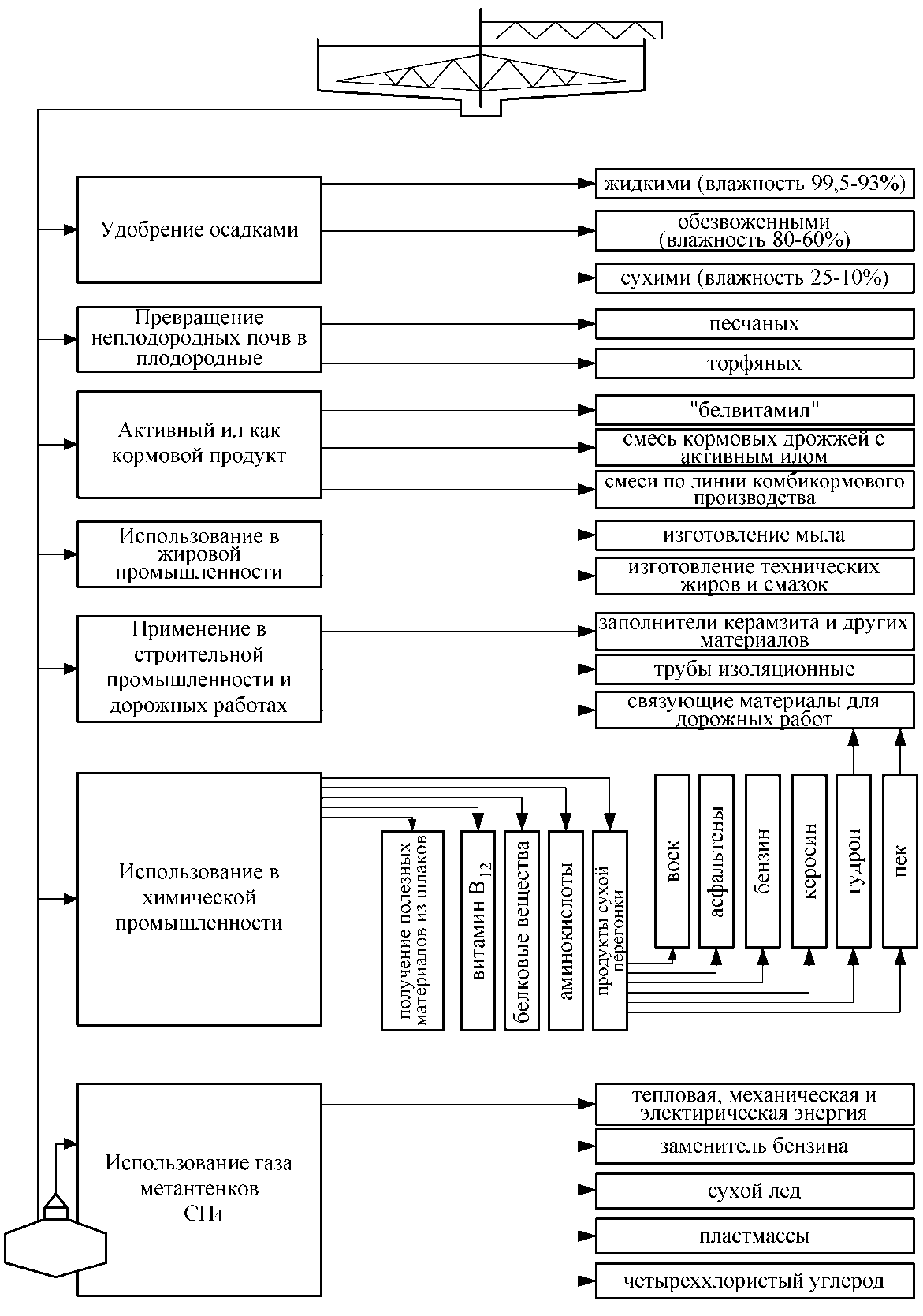 Рис. 5.1 − Схема утилизации осадков сточных водОсадки могут быть в обезвоженном, сухом и жидком виде.Активный ил характеризуется высокой кормовой ценностью. В активном иле содержится много белковых веществ (37—52% в пересчете на абсолютно сухое вещество), почти все жизненно важные аминокислоты (20—35%), микроэлементы и витамины группы В: тиамин (B1), рибофлавин (В2), пантотеновая кислота (В3), холин (В4), никотиновая кислота (B5), пиродоксин (В6), минозит (B8), цианкобаламин (B12).Из активного ила путем механической и термической переработки получают кормовой продукт «белвитамил» (сухой белково-витаминный ил), а также приготовляют питательные смеси из кормовых дрожжей с активным илом.Наиболее эффективным способом обезвоживания отходов, образующихся при очистке сточных вод, является термическая сушка. Перспективные технологические способы обезвоживания осадков и избыточного активного ила, включающие использование барабанных вакуум-фильтров, центрифуг, с последующей термической сушкой и одновременной грануляцией позволяют получать продукт в виде гранул, что обеспечивает получение незагнивающего и удобного для транспортировки, хранения и внесения в почву органоминерального удобрения, содержащего азот, фосфор, микроэлементы. Наряду с достоинствами получаемого на основе осадков сточных вод и активного ила удобрения следует учитывать и возможные отрицательные последствия его применения, связанные с наличием в них вредных для растений веществ в частности ядов, химикатов, солей тяжелых металлов и т.п. В этих случаях необходимы строгий контроль содержания вредных веществ в готовом продукте и определение годности использования его в качестве удобрения для сельскохозяйственных культур. Извлечение ионов тяжелых металлов и других вредных примесей из сточных вод гарантирует, например, получение безвредной биомассы избыточного активного ила, которую можно использовать в качестве кормовой добавки или удобрения. В настоящее время известно достаточно много эффективных и достаточно простых в аппаратурном оформлении способов извлечения этих примесей из сточных вод. В связи с широким использованием осадка сточных вод и избыточного активного ила в качестве удобрения возникает необходимость в интенсивных исследованиях возможного влияния присутствующих в них токсичных веществ (в частности тяжелых металлов) на рост и накопление их в растениях и почве. Сжигание осадков производят в тех случаях, когда их утилизация невозможна или нецелесообразна, а так же если отсутствуют условия для их складирования. При сжигании объем осадков уменьшается в 80-100 раз. Дымовые газы содержат СО2, пары воды и другие компоненты. Перед сжиганием надо стремиться к уменьшению влажности осадка. Осадки сжигают в специальных печах.В практике известен способ сжигания активного ила с получением заменителей нефти и каменного угля. Подсчитано, что при сжигании 350 тыс. тонн активного ила можно получить топливо, эквивалентное 700 тыс. баррелей нефти и 175 тыс. тонн угля (1 баррель 159л). Одним из преимуществ этого метода является то, что полученное топливо удобно хранить. В случае сжигания активного ила выделяемая энергия расходуется на производство пара, который немедленно используется, а при переработке ила в метан требуются дополнительные капитальные затраты на его хранение. Важное значение также имеют методы утилизации активного ила, связанные с использованием его в качестве флокулянта для сгущения суспензий, получения из активного угля адсорбента в качестве сырья для получения строй материалов и т.д. Проведенные токсикологические исследования показали возможность переработки сырых осадков и избыточного активного ила в цементном производстве. Ежегодный прирост биомассы активного ила составляет несколько миллионов тонн. В связи с этим возникает необходимость в разработке таких способов утилизации, которые позволяют расширить спектр применения активного ила. РАЗДЕЛ 6 ОЦЕНКА ПОТРЕБНОСТЕЙ В КАПИТАЛЬНЫХ ВЛОЖЕНИЯХ В СТРОИТЕЛЬСТВО, РЕКОНСТРУКЦИЮ И МОДЕРНИЗАЦИЮ ОБЪЕКТОВ ЦЕНТРАЛИЗОВАННОЙ СИСТЕМЫ ВОДООТВЕДЕНИЯВ настоящее время для организации централизованной системы канализации существуют следующие основные категории затрат на строительство:- проектирование сети водоотведения;- прокладка канализационных сетей на неканализованных территориях с. Алханай;- проектирование очистных сооружений канализации;- строительство очистных сооружений канализации.Величина инвестиций в строительство и техническое перевооружение для предприятий, осуществляющих регулируемые виды деятельности, определяется Федеральной службой по тарифам РФ, либо соответствующей региональной службой и включается в цену производимой продукции, как инвестиционная составляющая в тарифе. По отраслевым методикам расчета себестоимости в водообеспечении инвестиционная составляющая рассчитывается как часть прибыли и выделяется отдельной строкой, отдельно от общей прибыли.Однако в связи с отсутствием долгосрочной инвестиционной программы по развитию водопроводно-канализационного хозяйства, а также высокой долей неопределенности относительно предельно допустимых индексов роста тарифа на услуги ЖКХ, включение в схемы водоснабжения конкретных объемов инвестиций по соответствующим периодам, нецелесообразно.Профильному региональному ведомству, отвечающему за установление тарифа, рекомендуется учитывать максимально возможный объем инвестиционной составляющей, учитывая высокую степень износа основных фондов.При анализе экономической эффективности производится оценка реальных инвестиций, финансовые инвестиции рассматривались с точки зрения снижения риска проекта.Вся совокупность сравнительно-аналитических показателей инвестиционных проектов подразделяется на три группы. В первую группу включены показатели, предназначенные для определения влияния реализации инвестиционных проектов на производственную деятельность предприятия. Они называются показателями производственной эффективности инвестиционных проектов.Во вторую группу включены показатели, называемые показателями финансовой эффективности инвестиционных проектов.Вся совокупность показателей производственной, финансовой и инвестиционной эффективности инвестиционных проектов в дальнейшем называется показателями экономической эффективности.Показателями производственной эффективности в рамках данного проекта являются снижение объемов потерь; экономия материальных и трудовых ресурсов; энергосбережение; усовершенствование технологии; внедрение средств механизации и автоматизации производства; совершенствование способов организации труда, производства и управления; улучшение качества предоставляемых услуг; снижение химической опасности; внедрение современных технологий.В качестве основных показателей экономической эффективности определены чистый дисконтированный доход, срок окупаемости проекта, индекс доходности инвестиций и показатель рентабельности.Источниками  финансирования инвестиционной программы могут быть средства амортизации, прибыли, бюджетные средства.Пунктом 43 «Основ ценообразования в сфере деятельности организаций коммунального комплекса», утвержденных Постановлением Правительства РФ от 14.07.2008 № 520 определен порядок определения надбавки к тарифу – «Размер надбавок к тарифам на товары и услуги организаций коммунального комплекса определяется как отношение финансовых потребностей, финансируемых за счет надбавок к тарифам на товары и услуги организаций коммунального комплекса, к расчетному объему реализуемых организацией коммунального комплекса товаров и услуг соответствующего вида».Сумма возмещаемых за счет надбавки к тарифам инвестиционных затрат –  не предусмотрена. Сумма возмещаемых за счет тарифа на подключение инвестиционных затрат – не предусмотрена.РАЗДЕЛ 7 ЦЕЛЕВЫЕ ПОКАЗАТЕЛИ РАЗВИТИЯ ЦЕНТРАЛИЗОВАННОЙ СИСТЕМЫ ВОДООТВЕДЕНИЯ7.1 Показатели надежности и бесперебойности водоотведенияИнформация о показателях надежности и бесперебойности водоотведения отсутствует.7.2 Показатели качества обслуживания абонентовИнформация о показателях качества обслуживания абонентов отсутствует.7.3 Показатели качества очистки водыПроектируемые очистные сооружения должны гарантировать обеспечить качество очищенных сточных вод, удовлетворяющих нормативным требованиям. Очистка сточных вод в с. Алханай не производится.7.4  Показатели эффективности использования ресурсов при транспортировке сточных водИнформация о показателях эффективности использования ресурсов при транспортировке сточных вод отсутствует.7.5  Соотношение цены реализации мероприятий инвестиционной программы и их эффективности – улучшение качества очистки сточных водСоотношение цены реализации мероприятий инвестиционной программы и их эффективности – улучшение качества очистки сточных вод можно определить только после проведения проектно искательских работ с определением стоимости работ и составления смет. На данном этапе определить эффективность не представляется возможным.7.6  Показатели, установленные федеральными органом исполнительной власти, осуществляющим функции по выработке государственной политики и нормативно-правовому регулированию в сфере жилищно-коммунального хозяйстваИнформация о показателях, установленных федеральным органом исполнительной власти, осуществляющим функции по выработке государственной политики и нормативно-правовому регулированию в сфере жилищно-коммунального хозяйства, не предоставлена.РАЗДЕЛ 8 ПЕРЕЧЕНЬ ВЫЯВЛЕННЫХ БЕСХОЗЯЙНЫХ ОБЪЕКТОВ ЦЕНТРАЛИЗОВАННОЙ СИСТЕМЫ ВОДООТВЕДЕНИЯ (В СЛУЧАЕ ИХ ВВЫЯВЛЕНИЯ) И ПЕРЕЧЕНЬ ОРГАНИЗАЦИЙ, УПОЛНОМОЧЕННЫХ НА ИХ ЭКСПЛУАТАЦИЮСогласно статьи 8, пункт 5. Федерального закона Российской Федерации от 7 декабря 2011г. N416-ФЗ "О водоснабжении и водоотведении": «В случае выявления бесхозяйных объектов централизованных систем горячего водоснабжения, холодного водоснабжения и (или) водоотведения, в том числе водопроводных и канализационных сетей, путем эксплуатации которых обеспечиваются водоснабжение и (или) водоотведение, эксплуатация таких объектов осуществляется гарантирующей организацией либо организацией, которая осуществляет горячее водоснабжение, холодное водоснабжение и (или) водоотведение и водопроводные и (или) канализационные сети которой непосредственно присоединены к указанным бесхозяйным объектам (в случае выявления бесхозяйных объектов централизованных систем горячего водоснабжения или в случае, если гарантирующая организация не определена в соответствии со статьей 12 настоящего Федерального закона), со дня подписания с органом местного самоуправления поселения, городского округа передаточного акта указанных объектов до признания на такие объекты права собственности или до принятия их во владение, пользование и распоряжение оставившим такие объекты собственником в соответствии с гражданским законодательством».Принятие на учет бесхозяйных водоотводящих сетей (водоотводящих сетей, не имеющих эксплуатирующей организации) осуществляется на основании постановления Правительства РФ от 17.09.2003г. № 580.На основании статьи 225 Гражданского кодекса РФ по истечении года со дня постановки бесхозяйной недвижимой вещи на учет орган, уполномоченный управлять муниципальным имуществом, может обратиться в суд с требованием о признании права муниципальной собственности на эту вещь.Информация о наличии бесхозяйных водоотводящих сетей на территории с. Алханай отсутствует.ЗАКЛЮЧЕНИЕВ государственной стратегии Российской Федерации четко определена рациональная область применения централизованных и децентрализованных систем водоснабжения и водоотведения. В поселениях с большой плотностью застройки следует развивать и модернизировать системы централизованного водоснабжения от крупных водозаборов и системы централизованного водоотведения для крупных очистных сооружений канализации. При сравнительной оценке водообеспечивающей и водоотводящей безопасности функционирования централизованных и децентрализованных систем необходимо учитывать следующие факторы:- крупные источники, такие как центральные водозаборные сооружения, могут обеспечивать водой должного качества и в необходимом объеме всех потребителей без снижения показателей качества;- крупные источники, такие как центральные очистные сооружения канализации, могут обеспечивать очистку стоков до необходимых показателей для сброса в водный объект без оказания вредного воздействия на окружающую среду; - степень надежности работы центральных водозаборных сооружений и станций очистки сточных вод обеспечивается 100% резервированием и возможностью увеличения производительности за счет наличия резервных мощностей; - малые автономные источники воды (водозаборные скважины, колонки, колодцы), работают в условиях, когда вода имеет показатели пригодные для хозяйственно-питьевых нужд, при изменении качественных характеристик подаваемой воды, на малых источниках нет возможности контроля качества подаваемой воды, что уменьшает надежность водоснабжения и создает непосредственную угрозу здоровью и жизни людей;- малые автономные накопители сточных вод (септики) обеспечивают необходимые функции по накоплению сточной жидкости, но вследствие отсутствия контроля за состоянием конструкций в течении времени теряют герметичность, и оказывают негативное влияние водоносные горизонты и окружающую среду.С целью выявления реального дефицита между мощностями по подаче воды и подключенными нагрузками потребителей, проведен анализ работы систем водоснабжения с. Алханай.Для выполнения анализа работы систем водоснабжения были систематизированы и обработаны результаты подачи воды от всех источников забора и подачи воды, выполнен анализ работы каждой системы водоснабжения на основании сравнения нормативных показателей с фактическими и определены причины отклонений фактических показателей работы систем водоснабжения от нормативных.В ходе разработки схемы водоснабжения и водоотведения с. Алханай был выполнен расчет перспективных балансов водоснабжения и водоотведения в зоне действия водозаборов.Развитие водоснабжения и водоотведения с. Алханай до 2024 года предполагается базировать:- на использовании существующей системы водоснабжения;- на использовании существующих магистральных и отводящих трубопроводов системы водоотведения после проектных работ;- на использовании существующих источников водоснабжения, с реконструкцией водозаборных сооружений и заменой насосных агрегатов на более эффективное насосное оборудование с низким электропотреблением;- на оборудовании насосного оборудования водоснабжения и водоотведения частотными преобразователями для двигателей насосных агрегатов;- на проектировании и строительстве очистных сооружений водоотведения, сетей водоотведения и при необходимости канализационных насосных станций.При проведении мероприятий по восстановлению полноценной работы систем водоснабжения и водоотведения, можно получить следующие результаты:1. Технологические результаты- обеспечение устойчивости системы коммунальной инфраструктуры поселения;- создание надежной коммунальной инфраструктуры поселения, имеющей необходимые резервы для перспективного развития;- внедрение энергосберегающих технологий;- снижение потерь коммунальных ресурсов:2. Социальные результаты:- рациональное использование природных ресурсов;- повышение надежности и качества предоставления коммунальных услуг.3. Экономические результаты:- плановое развитие коммунальной инфраструктуры в соответствии с документами территориального планирования развития поселения;- повышение инвестиционной привлекательности организаций коммунального комплекса поселения.Одной из важных проблем водоснабжения в с. Алханай состоит том, что скважинные водозаборы не имеют зон санитарной охраны. Необходимо принять меры по организации зон санитарной охраны водозаборов, либо организовать новый скважинный водозабор в стороне от застройки.Также проблемными характеристиками сетей водоснабжения являются:- Отсутствие очистки и подготовки подаваемой в сеть воды;- Высокий износ и несоответствие насосного оборудования современным требованиям по надежности и электропотреблению.- Вторичное загрязнение и ухудшение качества воды, вследствие внутренней коррозии металлических трубопроводов.                                                                                                                                                                                                                                                                                                                                                                                                                                                                                                                                                                                                                                                                                                                                                                                                                                                                                                                                                                                                                                                                                                                                                                                                                                                                                                                                                                                                                                                                                                                                                                                                                                                                                                                                                                                                                                                                                                                                                                                                                                                                                                                                                                                                                                                                                                                                                                                                                                                                                                                                                                                                                                                                                                                                                                                                                                                                                                                                                                                                                                                                                                                                                                                                                                                                                                                                                                                                                                                                                                                                                                                                                                                                                                                                                                                                                                                                                                                                                                                                                                                                                                                                                                                                                                                                                                                                                                                                                                                                                                                                                                                                                                                                                                                                                                                                                                                                                                                                                                                                                                                                                                                                                                                                                                                                                                                                                                                                                                                                                                                                                                                                                                                                                                                                                                                                                                                                                                                                                                                                                                                                                                                                                                                                                                                                                                                                                                                                                                                                                                                                                                                                                                                                                                                                                                                                                                                                                                                                                                                                                                                                                                                                                                                                                                                                                                                                                                                                                                                                                                                                                                                                                                                                                                                                                                                                                                                                                                                                                                                                                                                                                                                                                                                                                                                                                                                                                                                                                                                                                                                                                                                                                                                                                                                                                                                                                                                                                                                                                                                                                                                                                                                                                                                                                                                                                                                                                                                                                                                                                                                                                                                                                                                                                                                                                                                                                                                                                                                                                                                                                                                                                                                                                                                                                                                                                                                                                                                                                                                                                                                                                                                                                                                                                                                                                                                                                                                                                                                                                                                                                                                                                                                                                                                                                                                                                                                                                                                                                                                                                                                                                                                                                                                                                                                                                                                                                                                                                                                                                                                                                                                                                                                                                                                                                                                                                                                                                                                                                                                                                                                                                                                                                                                                                                                                                                                                                                                                                                                                                                                                                                                                                                                                                                                                                                                                                                                                                                                                                                                                                                                                                                                                                                                                                                                                                                                                                                                                                                                                                                                                                                                                                                                                                                                                                                                                                                                                                                                                                                                                                                                                                                                                                                                                                                                                                                                                                                                                                                                                                                                                                                                                                                                                                                                                                                                                                                                                                                                                                                                                                                                                                                                                                                                                                                                                                                                                                                                                                                                                                                                                                                                                                                                                                                                                                                                                                                                                                                                                                                                                                                                                                                                                                                                                                                                                                                                                                                                                                                                                                                                                                                                                                                                                                                                                                                                                                                                                                                                                                                                                                                                                                                                                                                                                                                                                                                                                                                                                                                                                                                                                                                                                                                                                                                                                                                                                                                                                                                                                                                                                                                                                                                                                                                                                                                                                                                                                                                                                                                                                                                                                                                                                                                                                                                                                                                                                                                                                                                                                                                                                                                                                                                                                                                                                                                                                                                                                                                                                                                                                                                                                                                                                                                                                                                                                                                                                                                                                                                                                                                                                                                                                                                                                                                                                                                                                                                                                                                                                                                                                                                                                                                                                                                                                                                                                                                                                                                                                                                                                                                                                                                                                                                                                                                                                                                                                                                                                                                                                                                                                                                                                                                                                                                                                                                                                                                                                                                                                                                                                                                                                                                                                                                                                                                                                                                                                                                                                                                                                                                                                                                                                                                                                                                                                                                                                                                                                                                                                                                                                                                                                                                                                                                                                                                                                                                                                                                                                                                                                                                                                                                                                                                                                                                                                                                                                                                                                                                                                                                                                                                                                                                                                                                                                                                                                                                                                                                                                                                                                                                                                                                                                                                                                                                                                                                                                                                                                                                                                                                                                                                                                                                                                                                                                                                                                                                                                                                                                                                                                                                                                                                                                                                                                                                                                                                                                                                                                                                                                                                                                                                                                                                                                                                                                                                                                                                                                                                                                                                                                                                                                                                                                                                                                                                                                                                                                                                                                                                                                                                                                                                                                                                                                                                                                                                                                                                                                                                                                                                                                                                                                                                                                                                                                                                                                                                                                                                                                                                                                                                                                                                                                          Острой проблемой системы водоотведения с. Алханай является отсутствие какой-либо очистки сточных вод. Стоки без очистки сбрасываются на рельеф, нанося большой вред окружающей среде и здоровью человека. Поэтому строительство станций очистки сточных вод является первоочередной.Разработанная схема водоснабжения и водоотведения будет ежегодно актуализироваться и один раз в пять лет корректироваться.РАЗРАБОТАНОНачальник отдела водоснабжения и водоотведенияООО «ИВЦ «Энергоактив»____________/А.А. Блинов/СОГЛАСОВАНОГенеральный директорООО «ИВЦ «Энергоактив»___________/С.В. Лопашук/Глава IСХЕМА ВОДОСНАБЖЕНИЯСХЕМА ВОДОСНАБЖЕНИЯГлава I1Технико-экономическое состояние централизованных систем водоснабжения поселенияГлава I2Направления развития централизованных систем водоснабженияГлава I3Баланс водоснабжения и потребления горячей, питьевой, технической водыГлава I4Предложения по строительству, реконструкции и модернизации объектов централизованных систем водоснабженияГлава I5Экологические аспекты мероприятий по строительству, реконструкции и модернизации объектов централизованных систем водоснабженияГлава I6Оценка объемов капитальных вложений в строительство, реконструкцию и модернизацию объектов централизованных систем водоснабженияГлава I7Целевые показатели развития централизованных систем водоснабженияГлава I8Перечень выявленных бесхозяйных объектов централизованных систем водоснабжения (в случае их выявления) и перечень организаций, уполномоченных на их эксплуатациюГлава IIСХЕМА ВОДООТВЕДЕНИЯСХЕМА ВОДООТВЕДЕНИЯГлава II1Существующее положение в сфере водоотведения поселенияГлава II2Балансы сточных вод в системе водоотведенияГлава II3Прогноз объема сточных водГлава II4Предложения по строительству, реконструкции и модернизации (техническому перевооружению) объектов централизованной системы водоотведенияГлава II5Экологические аспекты мероприятий по строительству и реконструкции объектов централизованной системы водоотведенияГлава II6Оценка потребности в капитальных вложениях в строительство, реконструкцию и модернизацию объектов централизованной системы водоотведенияГлава II7Целевые показатели развития централизованной системы водоотведенияГлава II8Перечень выявленных бесхозяйных объектов централизованной системы водоотведения (в случае их выявления) и перечень организаций, уполномоченных на их эксплуатацию Прилагаемые документыПрилагаемые документыПрилагаемые документы1Сельское поселение «Алханай». Существующие сети и сооружения системы водоснабжения и водоотведения. М 1:2000ВВЕДЕНИЕТермины и определенияСведения об организации-разработчикеОбщие сведения о системе водоснабжения и водоотведенияГЛАВА I СХЕМА ВОДОСНАБЖЕНИЯ сельского поселения «Алханай» МУНИЦИПАЛЬНОГО РАЙОНА «дульдургинский район» забайкальского края1Технико-экономическое состояние централизованных систем водоснабжения поселения1.1Описание системы и структуры водоснабжения поселения и деление территории на эксплуатационные зоны1.2Описание территории поселения не охваченной централизованными системами водоснабжения1.3Описание технологических зон водоснабжения, зон централизованного и нецентрализованного водоснабжения (территорий, на которых водоснабжение осуществляется с использованием централизованных и нецентрализованных систем горячего водоснабжения, систем холодного водоснабжения соответственно)  и перечень централизованных систем водоснабжения1.4Описание результатов технического обследования централизованных систем водоснабжения1.4.1Описание состояния существующих источников водоснабжения и водозаборных сооружений1.4.2Описание существующих сооружений очистки и подготовки воды, включая оценку соответствия применяемой технологической схемы водоподготовки требованиям обеспечения нормативов качества воды1.4.3Описание состояния и функционирования существующих насосных централизованных станций, в том числе оценку энергоэффективности подачи воды, которая оценивается как соотношения удельного расхода электрической энергии, необходимой для подачи установленного уровня напора (давления)1.4.4Описание состояния и функционирования водопроводных сетей систем водоснабжения, включая оценку величины износа сетей и определение возможности обеспечения качества воды в процессе транспортировки по этим сетям1.4.5Описание существующих технических  и технологических проблем, возникающих при водоснабжении поселений, городских округов, анализ исполнения предписаний органов, осуществляющих государственный надзор, муниципальный контроль, об устранении нарушений, влияющих на качество и безопасность воды1.4.6Описание централизованной системы горячего водоснабжения с использованием закрытых систем горячего водоснабжения, отражающих технологические особенности указанной системы1.4.7Описание существующих технических и технологических решений по предотвращению замерзания воды применительно к территории распространения вечномерзлых грунтов1.4.8Перечень лиц, владеющих на праве собственности или другом законном основании объектами централизованной системы водоснабжения,  с указанием принадлежности этим лицам таких объектов (границ зон, в которых расположены такие объекты)2Направления развития централизованных систем водоснабжения2.1Основные направления, принципы, задачи и целевые показатели развития централизованных систем водоснабжения2.2Различные сценарии развития централизованных систем водоснабжения в зависимости от различных сценариев развития поселений3Баланс водоснабжения и потребления горячей, питьевой, технической воды3.1Общий баланс подачи и реализации воды, включая анализ и оценку структурных составляющих потерь горячей, питьевой, технической воды при ее производстве и транспортировке3.2Территориальный баланс подачи горячей, питьевой, технической воды по технологическим зонам водоснабжения (годовой и в сутки максимального водопотребления)3.3Структурный баланс реализации горячей, питьевой, технической воды по группам абонентов с разбивкой на хозяйственно-питьевые нужды населения, производственные нужды юридических лиц и другие нужды поселений3.4Сведения о фактическом потреблении населением горячей, питьевой, технической воды исходя из статистических и расчетных данных и сведений о действующих нормативах потребления коммунальных услуг3.5Описание существующей системы коммерческого учета горячей, питьевой, технической воды и планов по установке приборов учета3.6Анализ резервов и дефицитов производственных мощностей системы водоснабжения поселения3.7Прогнозные балансы потребления горячей, питьевой, технической воды исходя из текущего объема потребления воды населением и его динамики с учетом перспективы развития и изменения состава и структуры застройки4ПРЕДЛОЖЕНИЯ ПО СТРОИТЕЛЬСТВУ, РЕКОНСТРУКЦИИ И МОДЕРНИЗАЦИИ ОБЪЕКТОВ централизованных СИСТЕМ ВОДОСНАБЖЕНИЯ4.1Перечень основных мероприятий по реализации схем водоснабжения  с разбивкой по годам4.2Технические обоснования основных мероприятий по реализации схем водоснабжения, в том числе гидрогеологические характеристики потенциальных источников водоснабжения, санитарные характеристики источников водоснабжения, а также возможное изменение указанных характеристик в результате реализации мероприятий, предусмотренных схемами водоснабжения и водоотведения4.3Сведения о вновь строящихся, реконструируемых и предлагаемых к выводу из эксплуатации объектах системы водоснабжения4.4Сведения о развитии систем диспетчеризации, телемеханизации и системе управления режимами водоснабжения на объектах организаций, осуществляющих водоснабжение4.5Сведения об оснащенности  зданий, строений, сооружений приборами учета воды и их применении при осуществлении расчетов за потребленную воду4.6Описание вариантов маршрутов прохождения трубопроводов по территории поселения и их обоснования4.7Рекомендации о месте размещения насосных станций, резервуаров, водонапорных башен4.8Границы планируемых зон размещения объектов централизованных систем горячего водоснабжения, холодного водоснабжения4.9Карты  существующего и планируемого размещения объектов централизованных систем холодного водоснабжения4.10Обеспечение подачи абонентам определенного объема горячей, питьевой воды установленного качества 4.11Организация и обеспечение централизованного водоснабжения на территориях, где данный вид инженерных сетей отсутствует4.12Обеспечение водоснабжения объектов перспективной застройки населенного пункта4.13Сокращение потерь воды при ее транспортировке4.14Выполнение мероприятий, направленных на обеспечение соответствия качества питьевой воды, горячей воды 5Экологические аспекты мероприятий по строительству, реконструкции и модернизации объектов централизованных систем водоснабжения5.1Мероприятия по предотвращению негативного влияния на водный бассейн при строительстве, реконструкции объектов централизованных систем водоснабжения при сбросе (утилизации)5.2Мероприятия по предотвращению негативного влияния на окружающую среду при реализации мероприятий по снабжению и хранению химических реагентов, используемых в водоподготовке6Оценка объемов капитальных вложений в строительство, реконструкцию и модернизацию объектов централизованных систем водоснабжения 7 Целевые показатели развития централизованных систем водоснабжения7.1Показатели качества соответственно горячей и питьевой воды7.2Показатели надежности и бесперебойности водоснабжения7.3Показатели качества обслуживания абонентов7.4Показатели эффективности использования ресурсов, в том числе сокращения потерь воды  при ее транспортировке7.5Соотношение цены реализации мероприятий инвестиционной программы  и их эффективности – улучшение качества воды7.6Показатели, установленные федеральным органом исполнительной власти, осуществляющим функции по выработке государственной политики и нормативно-правовому регулированию в сфере жилищно-коммунального хозяйства8Перечень выявленных бесхозяйных объектов централизованных систем водоснабжения (в случае их выявления) и перечень организаций, уполномоченных на их эксплуатациюГЛАВА II СХЕМА водоотведения сельского поселения «Алханай» МУНИЦИПАЛЬНОГО РАЙОНА «дульдургинский район» забайкальского края1  СУЩЕСТВУЮЩЕЕ ПОЛОЖЕНИЕ В СФЕРЕ ВОДООТВЕДЕНИЯ поселения1.1Структура системы сбора очистки и отведения сточных вод поселения и территориально - институционного деления поселения на зоны действия предприятий, организующих водоотведение поселения (эксплуатационные зоны)1.2  Описание результатов технического обследования централизованной системы водоотведения, включая описание существующих канализационных очистных сооружений, в том числе оценку соответствия применяемой технологической схемы очистки сточных вод требованиям обеспечения нормативов качества очистки сточных вод, определение существующего дефицита (резерва) мощностей сооружений и описание локальных очистных сооружений, создаваемых  абонентами1.3Описание технологических зон водоотведения, зон централизованного и нецентрализованного водоотведения и перечень централизованных систем водоотведения1.4Описание технической возможности утилизации осадков сточных вод на очистных сооружениях существующей централизованной системы водоотведения1.5Описание состояния и функционирования канализационных коллекторов и сетей, сооружений на них, включая оценку их износа и определение возможности обеспечения отвода и очистки сточных вод на существующих объектах централизованной системы водоотведения1.6Оценка безопасности и надежности объектов централизованной системы водоотведения и их управляемости1.7Оценка воздействия сбросов сточных вод через централизованную систему водоотведения на окружающую среду1.8Описание территории поселения, не охваченной централизованной системой водоотведения1.9Описание существующих технических и технологических проблем системы водоотведения поселения 2балансы сточных вод системы водоотведения2.1Баланс поступления сточных вод в централизованную систему водоотведения и отведения стоков по технологическим зонам водоотведения2.2Оценка фактического притока неорганизованного стока по технологическим зонам водоотведения2.3Сведения об оснащенности зданий, строений, сооружений приборами учета принимаемых сточных вод и их применении при осуществлении коммерческих расчетов2.4Результаты ретроспективного анализа балансов поступления сточных вод в централизованную систему водоотведения по технологическим зонам водоотведения и по поселениям с выделением зон дефицитов и резервов производственных мощностей2.5Прогнозные балансы поступления сточных вод в централизованную систему водоотведения и отведения стоков по технологическим зонам водоотведения с учетом различных сценариев развития поселения 3ПРогноз объема СТОЧНЫХ ВОД3.1Сведения о фактическом и ожидаемом поступлении сточных вод в централизованную систему водоотведения3.2Описание структуры централизованной системы водоотведения.3.3Расчет требуемой мощности очистных сооружений исходя из данных о расчетном расходе сточных вод, дефицита (резерва)  мощностей по технологическим зонам сооружений водоотведения с разбивкой по годам3.4Результаты анализа гидравлических режимов и режимов работы элементов централизованной системы водоотведения3.5Анализ резервов производственных мощностей очистных сооружений системы водоотведения и возможности расширения зоны их действия4ПРЕДЛОЖЕНИЯ ПО СТРОИТЕЛЬСТВУ, РЕКОНСТРУКЦИИ И МОДЕРНИЗАЦИИ ОБЪЕКТОВ СИСТЕМ ВОДООТВЕДЕНИЯ И СЕТЕЙ4.1Основные направления, принципы, задачи и целевые показатели развития централизованной системы водоотведения4.2Перечень основных мероприятий по реализации схем водоотведения с разбивкой по годам, включая технические обоснования этих мероприятий4.3Сведения о вновь строящихся, реконструируемых и предлагаемых к выводу из эксплуатации объектах централизованной системы водоотведения4.4Сведения о развитии систем диспетчеризации, телемеханизации и об автоматизированных системах управления режимами водоотведения на объектах организаций осуществляющих водоотведение4.5Описание вариантов маршрутов прохождения трубопроводов  (трасс) по территории поселения, расположение намечаемых площадок  под строительство сооружений водоотведения и их обоснование 4.6Границы и характеристики охранных зон сетей и сооружений централизованной системы водоотведения4.7Границы планируемых зон размещения объектов централизованной системы водоотведения4.8Обеспечение надежности водоотведения путем организации возможности перераспределения потоков сточных вод между технологическими зонами сооружений водоотведения4.9Организация централизованного водоотведения на территориях поселений, где данный вид инженерных сетей отсутствует4.10Сокращение сбросов и организация возврата очищенных сточных вод на технические нужды5ЭКОЛОГИЧЕСКИЕ АСПЕКТЫ МЕРОПРИЯТИЙ ПО СТРОИТЕЛЬСТВУ И РЕКОНСТРУКЦИИ ОБЪЕКТОВ ЦЕНТРАЛИЗОВАННОЙ СИСТЕМЫ ВОДООТВЕДЕНИЯ5.1Сведения о мероприятиях, содержащихся в планах по снижению сбросов загрязняющих веществ и микроорганизмов в поверхностные водные объекты, подземные водные объекты и на водозаборные площади  5.2Сведения о применении методов, безопасных для окружающей среды, при утилизации осадков сточных вод6ОЦЕНКА ПОТРЕБНОСТЕЙ В КАПИТАЛЬНЫХ ВЛОЖЕНИЯХ В СТРОИТЕЛЬСТВО, РЕКОНСТРУКЦИЮ И МОДЕРНИЗАЦИЮ ОБЪЕКТОВ ЦЕНТРАЛИЗОВАННОЙ СИСТЕМЫ ВОДООТВЕДЕНИЯ7ЦЕЛЕВЫЕ ПОКАЗАТЕЛИ РАЗВИТИЯ ЦЕНТРАЛИЗОВАННОЙ СИСТЕМЫ ВОДООТВЕДЕНИЯ7.1Показатели надежности и бесперебойности водоотведения7.2Показатели качества обслуживания абонентов7.3Показатели качества очистки воды7.4Показатели эффективности использования ресурсов при транспортировке сточных вод7.5Соотношение цены реализации мероприятий инвестиционной программы и их эффективности – улучшение качества очистки сточных вод7.6Показатели, установленные федеральными органом исполнительной власти, осуществляющим функции по выработке государственной политики и нормативно-правовому  регулированию в сфере жилищно-коммунального хозяйства8Перечень выявленных бесхозяйных объектов централизованной системы водоотведения (в случае их выявления) и перечень организаций, уполномоченных на их эксплуатациюЗАКЛЮЧЕНИЕ№Наименование вида работ1.Земляные работы- Разработка грунта и устройство дренажей в водохозяйственном строительстве- Механизированное рыхление и разработка вечномерзлых грунтов2.Устройство скважин- Бурение и обустройство скважин (кроме нефтяных и газовых скважин)- Крепление скважин трубами, извлечение труб, свободный спуск или подъем труб из скважин- Тампонажные работы- Сооружение шахтных колодцев3.Свайные работы. Закрепление грунтов- Свайные работы, выполняемые в мерзлых и вечномерзлых грунтах- Устройство ростверков- Устройство забивных и буронабивных свай- Термическое укрепление грунтов- Цементация грунтовых оснований с забивкой инъекторов4.Устройство бетонных и железобетонных монолитных конструкции- Опалубочные работы- Арматурные работы- Устройство монолитных бетонных и железобетонных конструкций5.Монтаж сборных бетонных и железобетонных конструкций- Монтаж фундаментов и конструкций подземной части зданий и сооружений- Монтаж элементов конструкций надземной части зданий и сооружений, в том числе колонн, ригелей, ферм, балок, плит, поясов, панелей стен и перегородок- Монтаж объемных блоков, в том числе вентиляционных блоков, шахт лифтов и мусоропроводов, санитарно-технических кабин6.Монтаж металлических конструкций- Монтаж, усиление и демонтаж конструктивных элементов и ограждающих конструкций зданий и сооружений- Монтаж, усиление и демонтаж конструкций транспортных галерей- Монтаж, усиление и демонтаж резервуарных конструкций- Монтаж, усиление и демонтаж мачтовых сооружений, башен, вытяжных труб- Монтаж, усиление и демонтаж технологических конструкций7.Защита строительных конструкций, трубопроводов и оборудования (кроме магистральных и промысловых трубопроводов)- Устройство оклеечной изоляции- Устройство металлизационных покрытий- Гидроизоляция строительных конструкций- Работы по теплоизоляции зданий, строительных конструкций и оборудования- Работы по огнезащите строительных конструкций и оборудования8.Устройство наружных сетей водопровода- Укладка трубопроводов водопроводных- Монтаж и демонтаж запорной арматуры и оборудования водопроводных сетей- Устройство водопроводных колодцев, оголовков, гасителей водосборов- Очистка полости и испытание трубопроводов водопровода9.Устройство наружных сетей канализации- Укладка трубопроводов канализационных безнапорных- Укладка трубопроводов канализационных напорных- Монтаж и демонтаж запорной арматуры и оборудования канализационных сетей- Устройство канализационных и водосточных колодцев- Устройство фильтрующего основания под иловые площадки и поля фильтрации- Укладка дренажных труб на иловых площадках- Очистка полости и испытание трубопроводов канализации10.Устройство наружных сетей теплоснабжения- Укладка трубопроводов теплоснабжения с температурой теплоносителя до 115 градусов Цельсия- Укладка трубопроводов теплоснабжения с температурой теплоносителя 115 градусов Цельсия и выше- Монтаж и демонтаж запорной арматуры и оборудования сетей теплоснабжения- Устройство колодцев и камер сетей теплоснабжения- Очистка полости и испытание трубопроводов теплоснабжения11.Устройство наружных электрических сетей-  Устройство сетей электроснабжения напряжением до 35 кВ включительно -  Монтаж и демонтаж опор для воздушных линий электропередачи напряжением до 35 кВ- Монтаж и демонтаж проводов и грозозащитных тросов воздушных линий электропередачи напряжением до 35 кВ включительно- Монтаж и демонтаж трансформаторных подстанций и линейного электрооборудования напряжением до 35 кВ включительно-  Установка распределительных устройств, коммутационной аппаратуры, устройств защиты12.Монтажные работы- Монтаж подъемно-транспортного оборудования- Монтаж оборудования тепловых электростанций- Монтаж оборудования котельных- Монтаж оборудования объектов инфраструктуры железнодорожного транспорта - Монтаж водозаборного оборудования, канализационных и очистных сооружений13.Пусконаладочные работы- Пусконаладочные работы подъемно-транспортного оборудования- Пусконаладочные работы синхронных генераторов и систем возбуждения- Пусконаладочные работы силовых и измерительных трансформаторов- Пусконаладочные работы коммутационных аппаратов- Пусконаладочные работы устройств релейной защиты- Пусконаладочные работы систем напряжения и оперативного тока- Пусконаладочные работы электрических машин и электроприводов- Пусконаладочные работы автоматических станочных линий- Пусконаладочные работы станков металлорежущих многоцелевых с ЧПУ-Пусконаладочные работы оборудования водоочистки и оборудования химводоподготовки- Пусконаладочные работы технологических установок топливного хозяйства- Пусконаладочные работы сооружений водоснабжения- Пусконаладочные работы сооружений канализации14.Устройство автомобильных дорог и аэродромов- Работы по устройству земляного полотна для автомобильных дорог, перронов аэропортов, взлетно-посадочных полос, рулежных дорожек- Устройство оснований автомобильных дорог- Устройство покрытий автомобильных дорог, в том числе укрепляемых вяжущими материалами- Устройство дренажных, водосборных, водопропускных, водосбросных устройств- Устройство защитных ограждений и элементов обустройства автомобильных дорог- Устройство разметки проезжей части автомобильных дорог15.Устройство мостов, эстакад и путепроводов- Устройство монолитных железобетонных и бетонных конструкций мостов, эстакад и путепроводов- Устройство сборных железобетонных конструкций мостов, эстакад и путепроводов- Устройство конструкций пешеходных мостов- Монтаж стальных пролетных строений мостов, эстакад и путепроводов- Устройство деревянных мостов, эстакад и путепроводов- Укладка труб водопропускных на готовых фундаментах (основаниях) и лотков водоотводных16.Работы по осуществлению строительного контроля привлекаемым застройщиком или заказчиком на основании договора юридическим лицом или индивидуальным предпринимателем- Строительный контроль за общестроительными работами (группы видов работ N 1-3, 5-7, 9- 14) -  Строительный контроль за работами в области водоснабжения и канализации (вид работ N 15.1,23.32,24.29, 24.30, группы видов работ N 16, 17)- Строительный контроль за работами в области пожарной безопасности (вид работ N 12.3, 12.12,23.6,24.10-24.12)- Строительный контроль за работами в области электроснабжения (вид работ N 15.5, 15.6, 23.6, 24.3-24.10, группа видов работ N 20)- Строительный контроль при строительстве, реконструкции и капитальном ремонте сооружений связи (виды работN23.33, группа видов работ N 21)-  Строительный контроль при строительстве, реконструкции и капитальном ремонте автомобильных дорог и аэродромов, мостов, эстакад и путепроводов (вид работ N 23.35, группы видов работ N 25, 29)17.Работы по организации строительства, реконструкции и капитального ремонта привлекаемым застройщиком или заказчиком на основании договора юридическим лицом или индивидуальным предпринимателем (генеральным подрядчиком):- Транспортное строительство(дороги и объекты инфраструктуры автомобильного транспорта)- Жилищно-гражданское строительство- Объекты электроснабжения до 110 кВ включительно- Объекты теплоснабжения- Объекты газоснабжения- Объекты водоснабжения и канализации- Здания и сооружения объектов связиАдрес местонахождения 680054, г. Хабаровск, ул. Трёхгорная,8, оф.7Почтовый адрес680054, г. Хабаровск, ул. проф. Даниловского, 20, оф. 1Адрес лаборатории680033, г. Хабаровск, ул. Тихоокеанская, д. 204, кор. 6Телефон(4212) 734-111, 734-112Факс(4212) 734-111E-mailivc.energo@mail.ru, ivc.energoactive@gmail.comWeb-сайтwww.ivc-energo.ru№Наименование поселенияХарактеристики скважинХарактеристики скважинХарактеристики скважинХарактеристики скважинХарактеристики скважинКол- во насосных станций, штХарактеристики накопительных емкостейХарактеристики накопительных емкостей№Наименование поселенияХарактеристики скважинХарактеристики скважинХарактеристики скважинХарактеристики скважинХарактеристики скважинКол- во насосных станций, штХарактеристики накопительных емкостейХарактеристики накопительных емкостей№Наименование поселенияУстановленный насоспроизводительность, м3/чГлубина скважины, мДебет скважины, м3Диаметр, ммКол- во насосных станций, шткол-во емкостей, штобщий объем,м31Алханай, скважина  №1 Нагорная,   80-М-71ЭЦНВ6-16-803756159162Алханай, скважина  №2 Школьная,    71-М-51ВЛ-3А690515912183Алханай, скважина  №3 Борсоева,ЭЦВ 6-6,5-8,63406159164Алханай, скважина  №4  Беларусская,    90-М-45ЭЦВ 6-6,5-8,7339,52159165Алханай, скважина  №5 Заречная,    90-М-45ЭЦВ 6-6,3-803208159166Алханай, Водонапорная башня, Далаева,19128Методы снижения энергопотребления насосных системСнижение энергопотребленияЗамена регулирования подачи задвижкой на регулирование частотой вращения10 - 60%Снижение частоты вращения насосов, при неизменных параметрах сети5 - 40%Регулирование путем изменения количества параллельно работающих насосов.10 - 30%Использование дополнительных резервуаров для работы во время пиковых нагрузок10 - 20%Замена электродвигателей на более эффективные1 - 3%Замена насосов на более эффективные1 - 2%Причины высокого энергопотребленияРекомендуемые мероприятия по снижению энергопотребленияОриентировочный срок окупаемости мероприятий123Наличие в системах периодического действия насосов, работающих в постоянном режиме независимо от потребностей системы, технологического процесса и т.п.- Определение необходимости в постоянной работе насосов.- Включение и выключение насоса в ручном или автоматическом режиме только в промежутки времени.От нескольких дней до нескольких месяцевСистемы с меняющейся во времени величиной требуемого расхода.- Использование привода с регулируемой частотой вращения для систем с преимущественными потерями на трениеМесяцы, годыПереразмеривание насоса.- Применение электродвигателей с меньшей частотой вращения.- Замена насоса на насос меньшего типоразмера.Недели - годыИзнос основных элементов насоса- Ремонт и замена элементов насоса в случае снижения его рабочих параметров.НеделиЗасорение и коррозия труб.- Очистка труб- Применение фильтров, сепараторов и подобной арматуры для предотвращения засорения.- Замена трубопроводов на трубы из современных полимерных материалов, трубы с защитным покрытиемНедели, месяцыБольшие затраты на ремонт (замена торцовых уплотнений, подшипников) 
- Работа насоса за пределами рабочей зоны, (переразмеривание насоса).- Подрезка рабочего колеса.
- Применение электродвигателей с меньшей частотой вращения или редукторов в тех случаях, когда параметры насоса значительно превосходят потребности системы.- Замена насоса на насос меньшего типоразмера.Недели-годыРабота нескольких насосов, установленных параллельно в постоянном режиме- Установка системы управления или наладка существующейНеделиПроизводство (наименование источника)Водопотребление, м3/сут, тыс. м3/годВодопотребление, м3/сут, тыс. м3/годВодопотребление, м3/сут, тыс. м3/годВодопотребление, м3/сут, тыс. м3/годВодопотребление, м3/сут, тыс. м3/годОборотная вода, м3/сут, тыс. м3/годПовторноиспользуемаявода, м3/сут, тыс. м3/годБезвозвратноепотребление /потери, м3/сут,тыс. м3/годПроизводство (наименование источника)Всегов том числе напроизводственныенуждыв том числе напроизводственныенуждыв том числе нахозяйственнобытовыенужды населенияПроизводственные нуждыОборотная вода, м3/сут, тыс. м3/годПовторноиспользуемаявода, м3/сут, тыс. м3/годБезвозвратноепотребление /потери, м3/сут,тыс. м3/годПроизводство (наименование источника)Всеговодытехническогокачестваводыпитьевого качествав том числе нахозяйственнобытовыенужды населенияПроизводственные нуждыОборотная вода, м3/сут, тыс. м3/годПовторноиспользуемаявода, м3/сут, тыс. м3/годБезвозвратноепотребление /потери, м3/сут,тыс. м3/год123456789Подземный водный объект155,9956,936-155,9956,936155,9956,936----№ п/пБлагоустройство жилой застройки, удельныенормы водопотребленияПоказателиЕд.измеренияс. АлханайIРасходы на нужды населенияРасходы на нужды населенияРасходы на нужды населенияРасходы на нужды населенияЗастройка зданиями с потреблением из уличных водоразборных колонокqср = 32 л/сут/чел - населениечел.1142Застройка зданиями с потреблением из уличных водоразборных колонокqср = 32 л/сут/чел - ср.расходым3/сут36,54Застройка зданиями с потреблением из уличных водоразборных колонокqср = 32 л/сут/чел - max расходым3/сут47,50IIУдельное среднесуточное за поливочный сезон потребление воды на поливкуУдельное среднесуточное за поливочный сезон потребление воды на поливкуУдельное среднесуточное за поливочный сезон потребление воды на поливкуУдельное среднесуточное за поливочный сезон потребление воды на поливкуqmax = 90 л/сут/чел  - населениечел.1142qmax = 90 л/сут/чел  - ср.расходым3/сут102,78IIIРасходы воды на нужды местной промышленности от системы водопровода (15%)Расходы воды на нужды местной промышленности от системы водопровода (15%)м3/сут5,48IVРасход на нужды социально-культурного, бытового и общественно-делового значенияРасход на нужды социально-культурного, бытового и общественно-делового значенияРасход на нужды социально-культурного, бытового и общественно-делового значенияРасход на нужды социально-культурного, бытового и общественно-делового значения-Общеобразовательные школы- учащихсячел.132-Общеобразовательные школы- ср.расходым3/сут7,92-Детские сады- учащихсячел.50-Детские сады- ср.расходым3/сут3,0-Школы-интернаты- учащихсячел.3-Школы-интернаты- ср.расходым3/сут0,27 Суммарные расходы в целом по системе водопровода Суммарные расходы в целом по системе водопровода- ср.расходым3/сут155,99 Суммарные расходы в целом по системе водопровода Суммарные расходы в целом по системе водопровода- max расходы м3/сут166,95Наименование населенного пунктаКоличество потребителей по состоянию на 1 января 2013 г., чел.Требуемый расход воды при норме водопотребления 32 л/сут на 1чел.,тыс.куб м/годПроизводственные нужды,  иные потребителитыс.куб м/годПроизводительность водозабора,тыс. куб м/годДефицит производительности водозабора,тыс. куб м/годИзбыток производительности водозабора,тыс. куб м/годс. Алханай113213,3443,6157,680100,74ИТОГО:113213,3443,6157,680100,74Наименование населенного пунктаКоличество потребителей по состоянию на 1 января 2014 г., чел.Требуемый расход воды при норме водопотребления 32 л/сут на 1чел.,тыс.куб м/годРасход воды на производственные нужды, иные потребителитыс.куб м/годПроизводительность водозабора,тыс. куб м/годКоличество потребителей по состоянию на расчетный срок  2024 г., чел.Требуемый расход воды при норме водопотребления 75 л/сут на 1чел.,тыс.куб м/годДефицит производительности водозабора,тыс. куб м/годИзбыток производительности водозабора,тыс. куб м/годс. Алханай114213,3443,6157,68114231,260126,42ИТОГО:114213,3443,6157,68114231,260126,42№Технические мероприятияВсегомлн.руб.Реализация Программы по годамРеализация Программы по годамРеализация Программы по годамРеализация Программы по годамРеализация Программы по годамРеализация Программы по годамРеализация Программы по годам№Технические мероприятияВсегомлн.руб.2012201320142015201620172018-20201Строительство и ремонт системы водоразбора12,0--2,02,02,02,04,02Строительство и ремонт водопроводных сетей1,0--0,20,30,30,10,13Разработка проектно-сметной документации 0,65---0,65 ---ИТОГО13,65--2,22,952,32,14,1Код образца (пробы):Код образца (пробы):Код образца (пробы):Код образца (пробы):Код образца (пробы):0054.13.ПК.СХ.01.01.01№п/пОпределяемыепоказателиРезультатыисследованийГигиеническийнормативЕдиницыизмеренияНД на методы исследованийСанитарно-гигиеническая лабораторияСанитарно-гигиеническая лабораторияСанитарно-гигиеническая лабораторияСанитарно-гигиеническая лабораторияСанитарно-гигиеническая лабораторияСанитарно-гигиеническая лаборатория1. Органолептические показатели1. Органолептические показатели1. Органолептические показатели1. Органолептические показатели1. Органолептические показатели1. Органолептические показатели1Запах0Не более 2-3баллГОСТ 3351-742Цветность< 1,0Не более 30град.ГОСТ Р 52769-20073Мутность0,1 ± 0,022,6 (3,5)ЕФМГОСТ 3351-742. Обобщенные показатели2. Обобщенные показатели2. Обобщенные показатели2. Обобщенные показатели2. Обобщенные показатели2. Обобщенные показатели1pH-6-9ед. pHПНДФ 14.1:2:3:4.121-972Окисляемость перманганатная0,62 ± 0,15-7мг/дм3ПНДФ 14.1:2:4.154-993. Неорганические вещества3. Неорганические вещества3. Неорганические вещества3. Неорганические вещества3. Неорганические вещества3. Неорганические вещества3Аммиак0,066 ± 0,0032мг/дм3ГОСТ 4192-824Нитриты< 0,0033мг/дм3ГОСТ 4192-825Нитраты19,8 ± 2,0945мг/дмГОСТ 18826-736Общая жесткость3,3 ± 0,47 (10)мг-экв/дм3ГОСТ 52407-20057Сухой остаток	256 ± 25,61000 (1500)мг/дм3ГОСТ 18164-728Хлориды15,8 ± 2,3500мг/дм3ГОСТ 4245-729Сульфаты36,8 ± 4,7500мг/дм3ГОСТ Р 52964-200810Железо (суммарно)< 0,010,3(1)мг/дм3М-02-1109-0911Фтор0,16 ± 0,021,5мг/дм3ГОСТ 4386-8912Марганец< 0,010,1(0,5)мг/дм3ГОСТ 4974-7213Мышьяк< 0,0050,05мг/дм3ГОСТ 4152-8914Медь< 0,051,0мг/дм3ГОСТ 4388-7215Хром< 0,0050,05мг/дм3ГОСТ Р 52962-200816Алюминий< 0,050,5мг/дм3ГОСТ 18165-89№п/пОпределяемыепоказателиРезультатыисследованийГигиеническийнормативЕдиницыизмеренияНД на методы исследований1. Органические вещества1. Органические вещества1. Органические вещества1. Органические вещества1. Органические вещества1. Органические вещества1   Общее микробное число17 КОЕНе более 100 КОЕ1 мл.МУК 4.2.1018-012Общие колиформные бактерииотсутствуютотсутствие100 мл.МУК 4.2.1018-013Термотолерантные колиформные бактерииотсутствуютотсутствие100 мл.МУК 4.2.1018-01№п/пНаименование мероприятийОтветственный за исполнениеСрокисполнения12341В случае возникновения чрезвычайной ситуации необходимо прекратить подачу воды, оповестить территориальный отдел Роспотребнадзора, администрацию с. АлханайМастер водоснабженияНемедленно, далее ежедневно2Сформировать бригаду специалистов для работы в местах аварийной ситуации, провести инструктаж работников привлеченных к ее ликвидации по действиям в чрезвычайной ситуацииМастер водоснабженияНемедленно3Обеспечить работу автотранспорта для выполнения необходимых работМастер водоснабженияНемедленно4Организовать работу сварочных агрегатов в случае повреждения трубопроводовМастер водоснабженияНемедленно5Организовать лабораторный контроль качества питьевой воды/бактериологические и санитарно-химические исследованияМастер, инженер водоснабженияПостоянно6Иметь необходимый запас дезинфицирующих средств, для проведения дезинфекционных мероприятийМастер водоснабженияИметь постоянно№ п.п.Наименование  загрязняющего веществаНорматив допустимой концентрации загрязняющих веществ в сточных водах абонентов, мг/л1pH6,5-8,52Взвешенные вещества100,03БПКполн150,04Сухой остаток1800,05Хлориды170,06Сульфаты700,07Азот аммонийный10,08Нитриты0,39Нитраты40,010Фосфаты по фосфору1,111Железо общее0,612Сульфиды0,513СПАВа0,1514Нефтепродукты0,5Наименование населенного пунктаКоличество потребителей по состоянию на 1 января 2013 г.чел.Норма водоотведения 55 л/сут на 1чел.тыс.куб м/годПроизводительность очистных сооружений,тыс. куб м/годДефицит производительности станции очистки стоков.тыс. куб м/годИзбытокпроизводительности станции очистки стоков.тыс. куб м/годс. Алханай114222,93022,93-ИТОГО:123222,93022,93-№Технические мероприятияВсегомлн.руб.Реализация Программы по годамРеализация Программы по годамРеализация Программы по годамРеализация Программы по годамРеализация Программы по годамРеализация Программы по годамРеализация Программы по годам№Технические мероприятияВсегомлн.руб.2012201320142015201620172018-20201Ремонт канализационных сетей 0,2--0,2----2Приобретение ассенизационной машины0,8--0,40,4---3Разработка проектно-сметной  документации 0,01--0,01----ИТОГОИТОГО1,01--0,610,4---№ п/пЗагрязняющее веществоКод загрязняющего вещества1231Взвешенные вещества1132Нитрит-анион293Нитрат- анион284Азот аммонийных солей35Растворенный кислород6Окисляемость бихроматная(ХПК)707БПК51328Сухой остаток839Хлориды5210Фосфаты9011СПАВ3612Сульфаты4013Нефтепродукты80